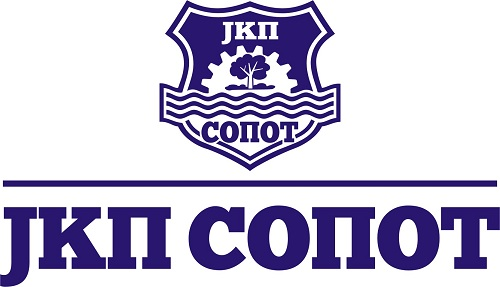 Кнеза Милоша  45a 11450 Сопот , Maт. Бр  07006888, ПИБ 100224435   t.r. 205-34718-15 Koмерцијална банка  или  160-379612-20  банка Интеса                                 Teл:  011 8251- 212 централа ,  факс : 011 8251-248office.jkpsopot@madnet.rsКОНКУРСНA ДОКУМЕНТАЦИЈAЈАВНА НАБАВКА МАЛЕ ВРЕДНОСТИ ДОБАРАДелови за теретни програм ( камиони)БРОЈ: 1.1.4. - 22/2017Новембар, 2017. годинеНа основу чл. 39. и 61. Закона о јавним набавкама („Сл. гласник РС” бр. 124/2012, у даљем тексту: Закон), чл. 6. Правилника о обавезним елементима конкурсне документације у поступцима јавних набавки и начину доказивања испуњености услова („Сл. гласник РС” бр. 86/2015), Одлуке о покретању поступка јавне набавке број  1.1.4. - 21/2017 од 23.11.2017.године и Решења о формирању комисије за јавне набавке број 1.1.4. - 21/2017, од 23.11.2017.год  године, припремљена је:КОНКУРСНА ДОКУМЕНТАЦИЈАза јавну набавку мале вредности Делови за теретни програм ( камиони)број:  1.1.4. – 22/2017Конкурсна документација садржи:I  ОПШТИ ПОДАЦИ О ЈАВНОЈ НАБАВЦИ1. Подаци о наручиоцу:Наручилац: ЈКП СопотАдреса: Кнеза Милоша 45а,11450 Сопот2. Врста поступка јавне набавкеПредметна јавна набавка се спроводи у поступку јавне набавке мале вредности у складу са Законом и подзаконским актима којима се уређују јавне набавке.3. Предмет јавне набавкеПредмет јавне набавке мале вредности број: је набавка добара - Делови за               теретни програм ( камиони) 1.1.4. – 22/2017 4. Контакт  Особа за контакт: Ивана Недељковић, тел: 011/8251-212Е - mail адреса и број факса: ivana.jkpsopot@outlook.com  ; факс 011/8251-248II  ПОДАЦИ О ПРЕДМЕТУ ЈАВНЕ НАБАВКЕ1. Предмет јавне набавкеПредмет јавне набавке мале вредности број:   је набавка добара-делови за теретни програм ( камиони ) 1.1.4. - 22/2017Ознака и назив из општег речника набавке: 34000000РЕЗЕРВНИ ДЕЛОВИ ЗА ТЕРЕТНИ ПРОГРАМНАПОМЕНА: набавка ће бити сукцесивна, према исказаним потребама наручиоца , а количине променљивеIV  УСЛОВИ ЗА УЧЕШЋЕ У ПОСТУПКУ ЈАВНЕ НАБАВКЕ ИЗ ЧЛ. 75. ЗАКОНА И УПУТСТВО КАКО СЕ ДОКАЗУЈЕ ИСПУЊЕНОСТ ТИХ УСЛОВАУСЛОВИ ЗА УЧЕШЋЕ У ПОСТУПКУ ЈАВНЕ НАБАВКЕ ИЗ ЧЛ. 75. ЗАКОНАПраво на учешће у поступку предметне јавне набавке има понуђач који испуњава обавезне услове за учешће у поступку јавне набавке дефинисане чл. 75. Закона, и то:Да је регистрован код надлежног органа, односно уписан у одговарајући регистар (чл. 75. ст. 1. тач. 1) Закона);Да он и његов законски заступник није осуђиван за неко од кривичних дела као члан организоване криминалне групе, да није осуђиван за кривична дела против привреде, кривична дела против животне средине, кривично дело примања или давања мита, кривично дело преваре (чл. 75. ст. 1. тач. 2) Закона);Да је измирио доспеле порезе, доприносе и друге јавне дажбине у складу са прописима Републике Србије или стране државе када има седиште на њеној територији (чл. 75. ст. 1. тач. 4) Закона);Понуђач је дужан да при састављању понуде изричито наведе да је поштовао обавезе које произлазе из важећих прописа о заштити на раду, запошљавању и условима рада, заштити животне средине, као и да гарантује да нема забрану обављања делатности која је на снази у време подношења понуда. (чл. 75. ст. 2. Закона).ДОДАТНИ УСЛОВИ.Финансијски капацитет: да је у претходне 3 године (2014,2015,2016) остварио укупан пословни приход од најмање 4.000.000,00 динара.У погледу пословног капацитета: понуђач мора да достави референц листу да је у претходној години закључио минимум 4 уговора и то један за FAP, други за опште робе, трећи за MAN  и четврти за  Mercedes у предметној јавној набавци ( продаје делова за теретни програм ).Сертификат ИСО 16949 за произвођача резервних делова (уколико понуђач нуди делове других произвођача) Овај сертификат се тражи за групу продајних делова MAN , Mercedes, Lagendorf..Уколико понуђач подноси понуду са подизвођачем, у складу са чланом 80. Закона, подизвођач мора да испуњава обавезне услове из члана 75. став 1. тач. 1) до 4) Закона и услов из члана 75. став 1. тачка 5) Закона, за део набавке који ће понуђач извршити преко подизвођача.Уколико понуду подноси група понуђача, сваки понуђач из групе понуђача, мора да испуни обавезне услове из члана 75. став 1. тач. 1) до 4) Закона.УПУТСТВО КАКО СЕ ДОКАЗУЈЕ ИСПУЊЕНОСТ УСЛОВАИспуњеност обавезних услова за учешће у поступку предметне јавне набавке, у складу са чл. 77. став 4. Закона, понуђач доказује достављањем Изјаве (Образац изјаве понуђача, дат је у поглављу IV одељак 3.), којом под пуном материјалном и кривичном одговорношћу потврђује да испуњава услове за учешће у поступку јавне набавке из чл. 75. Закона, дефинисане овом конкурсном документацијом.Изјава мора да буде потписана од стране овлашћеног лица понуђача и оверена печатом. Уколико Изјаву потписује лице које није уписано у регистар као лице овлашћено за заступање, потребно је уз понуду доставити овлашћење за потписивање.Доказивање додатних услова:1.Финансијски капацитет-извештајем о бонитету за 2014,2015,2016 год. образац БОН-ЈН издаје АПР (за правна лица и предузетнике) и билансом успеха, пореским билансом и пореском пријавом за утврђивање пореза на доходак грађана на приход од самосталних делатности, издатом од стране надлежног пореског органа на чијој територији је регистровао обављање делатности за претходне три године 2014., 2015. и 2016. годину (за физичка лица).2.Доказује се тако што се доставља референц листа потписана и оверена од стране 4 различита наручиоца са којима је реализован уговор.           3.Сертификат ИСО 16949 за произвођача понуђених  резервних делова.Уколико понуду подноси група понуђача, Изјава мора бити потписана од стране овлашћеног лица сваког понуђача из групе понуђача и оверена печатом. Уколико понуђач подноси понуду са подизвођачем, понуђач је дужан да достави Изјаву подизвођача (Образац изјаве подизвођача, дат је у поглављу IV одељак 3.), потписану од стране овлашћеног лица подизвођача и оверену печатом. Наручилац може пре доношења одлуке о додели уговора да тражи од понуђача, чија је понуда оцењена као најповољнија, да достави на увид оригинал или оверену копију свих или појединих доказа о испуњености услова.Ако понуђач у остављеном примереном року, који не може бити краћи од 5 дана, не достави на увид оригинал или оверену копију тражених доказа, наручилац ће његову понуду одбити као неприхватљиву.Понуђач није дужан да доставља на увид доказе који су јавно доступни на интернет страницама надлежних органа.Понуђач је дужан да без одлагања писмено обавести наручиоца о било којој промени у вези са испуњеношћу услова из поступка јавне набавке, која наступи до доношења одлуке, односно закључења уговора, односно током важења уговора о јавној набавци и да је документује на прописани начин.3. ОБРАЗАЦ ИЗЈАВЕ О ИСПУЊАВАЊУ УСЛОВА ИЗ ЧЛ. 75. ЗАКОНАИЗЈАВА ПОНУЂАЧАО ИСПУЊАВАЊУ УСЛОВА ИЗ ЧЛ. 75. ЗАКОНА У ПОСТУПКУ ЈАВНЕНАБАВКЕ МАЛЕ ВРЕДНОСТИУ складу са чланом 77. став 4. Закона, под пуном материјалном и кривичном одговорношћу, као заступник понуђача, дајем следећуИ З Ј А В УПонуђач  ________________________________________________ у поступку јавне набавке добара делови за теретни прогам 1.1.4. - 22/2017 испуњава све услове из чл. 75. Закона, односно услове дефинисане конкурсном документацијом за предметну јавну набавку, и то:Понуђач је регистрован код надлежног органа, односно уписан у одговарајући регистар;Понуђач и његов законски заступник нису осуђивани за неко од кривичних дела као члан организоване криминалне групе, да није осуђиван за кривична дела против привреде, кривична дела против животне средине, кривично дело примања или давања мита, кривично дело преваре;Понуђач је измирио доспеле порезе, доприносе и друге јавне дажбине у складу са прописима Републике Србије (или стране државе када има седиште на њеној територији);Место:_____________                                                            Понуђач:Датум:_____________                         М.П.                     _____________________                                                        Напомена: Уколико понуду подноси група понуђача, Изјава мора бити потписана од стране овлашћеног лица сваког понуђача из групе понуђача и оверена печатом,у ком случају треба  ископирати Изјаву у потребном броју примерака.ИЗЈАВА ПОДИЗВОЂАЧАО ИСПУЊАВАЊУ УСЛОВА ИЗ ЧЛ. 75. ЗАКОНА У ПОСТУПКУ ЈАВНЕНАБАВКЕ МАЛЕ ВРЕДНОСТИУ складу са чланом 77. став 4. Закона, под пуном материјалном и кривичном одговорношћу, као заступник подизвођача, дајем следећуИ З Ј А В УПодизвођач______________________________________________________ у поступку јавне набавке добара делови за теретни програм 1.1.4. - 22/2017 испуњава све услове из чл. 75. Закона, односно услове дефинисане конкурсном документацијом за предметну јавну набавку, и то:Подизвођач је регистрован код надлежног органа, односно уписан у одговарајући регистар;Подизвођач и његов законски заступник нису осуђивани за неко од кривичних дела као члан организоване криминалне групе, да није осуђиван за кривична дела против привреде, кривична дела против животне средине, кривично дело примања или давања мита, кривично дело преваре;Подизвођач је измирио доспеле порезе, доприносе и друге јавне дажбине у складу са прописима Републике Србије (или стране државе када има седиште на њеној територији).Место:_____________                                                            Подизвођач:Датум:_____________                         М.П.                     _____________________                                                        Уколико понуђач подноси понуду са подизвођачем, Изјава мора бити потписана од стране овлашћеног лица подизвођача и оверена печатом. V УПУТСТВО ПОНУЂАЧИМА КАКО ДА САЧИНЕ ПОНУДУ1. ПОДАЦИ О ЈЕЗИКУ НА КОЈЕМ ПОНУДА МОРА ДА БУДЕ САСТАВЉЕНАПонуђач подноси понуду на српском језику.2. НАЧИН НА КОЈИ ПОНУДА МОРА ДА БУДЕ САЧИЊЕНАПонуђач понуду подноси непосредно или путем поште у затвореној коверти или кутији, затворену на начин да се приликом отварања понуда може са сигурношћу утврдити да се први пут отвара. На полеђини коверте или на кутији навести назив и адресу понуђача. У случају да понуду подноси група понуђача, на коверти је потребно назначити да се ради о групи понуђача и навести називе и адресу свих учесника у заједничкој понуди.Понуду доставити на адресу: ЈКП Сопот, Кнеза Милоша 45а, 11450 Сопот,  са назнаком: ,,Понуда за јавну набавку мале вредности добараделови за теретни програм, бр. 1.1.4. - 22/2017- НЕ ОТВАРАТИ”. Рок за подношење понуда је  8 дана од дана објављивања позива  и Конкурсне документације на Порталу јавних набавки.Понуда се сматра благовременом уколико је примљена од стране наручиоца до  07.12.2017..до 12 часова. Уколико је понуда достављена непосредно наручилац ће понуђачу предати потврду пријема понуде. У потврди о пријему наручилац ће навести датум и сат пријема понуде. Понуда коју наручилац није примио у року одређеном за подношење понуда, односно која је примљена по истеку дана и сата до којег се могу понуде подносити, сматраће се неблаговременом.Јавно отварање понуда обавиће се 30 минута након истека рока за подношење понуда, тј.   07.12.2017, године у 12 часова 30 минута у згради ЈКП Сопот, ул. Кнеза Милоша 45а, 11450 Сопот.Понуђач је обавезан да понуду преда у форми која онемогућава убацивање или уклањање појединих документа након отварања исте.3.  ПОНУДА СА ВАРИЈАНТАМАПодношење понуде са варијантама није дозвољено.4. НАЧИН ИЗМЕНЕ, ДОПУНЕ И ОПОЗИВА ПОНУДЕУ року за подношење понуде понуђач може да измени, допуни или опозове своју понуду на начин који је одређен за подношење понуде.Понуђач је дужан да јасно назначи који део понуде мења односно која документа накнадно доставља. Измену, допуну или опозив понуде треба доставити на адресу: ЈКП Сопот, Кнеза Милоша 45а. 11450 Сопот,  са назнаком:„Измена понуде за јавну набавку мале вредности добара делови за теретни програм, бр. 1.1.4. - 22/2017- НЕ ОТВАРАТИ”, или„Допуна понуде за јавну набавку мале вредности добара делови за теретни програм,, бр. 1.1.4. - 22/2017- НЕ ОТВАРАТИ”. или„Опозив понуде за јавну набавку мале вредности добара делови за теретни програм,, бр. 1.1.4. - 22/2017- НЕ ОТВАРАТИ”. или„Измена и допуна понуде за јавну набавку мале вредности добара делови за теретни програм,, бр. 1.1.4. - 22/2017- НЕ ОТВАРАТИ”.На полеђини коверте или на кутији навести назив и адресу понуђача. У случају да понуду подноси група понуђача, на коверти је потребно назначити да се ради о групи понуђача и навести називе и адресу свих учесника у заједничкој понуди.По истеку рока за подношење понуда понуђач не може да повуче нити да мења своју понуду.5. УЧЕСТВОВАЊЕ У ЗАЈЕДНИЧКОЈ ПОНУДИ ИЛИ КАО ПОДИЗВОЂАЧ Понуђач може да поднесе само једну понуду. Понуђач који је самостално поднео понуду не може истовремено да учествује у заједничкој понуди или као подизвођач, нити исто лице може учествовати у више заједничких понуда.У Обрасцу понуде (поглавље VI), понуђач наводи на који начин подноси понуду, односно да ли подноси понуду самостално, или као заједничку понуду, или подноси понуду са подизвођачем.6. ПОНУДА СА ПОДИЗВОЂАЧЕМУколико понуђач подноси понуду са подизвођачем дужан је да у Обрасцу понуде (поглавље VI) наведе да понуду подноси са подизвођачем, проценат укупне вредности набавке који ће поверити подизвођачу,  а који не може бити већи од 50%, као и део предмета набавке који ће извршити преко подизвођача. Понуђач у Обрасцу понуде наводи назив и седиште подизвођача, уколико ће делимично извршење набавке поверити подизвођачу. Уколико уговор о јавној набавци буде закључен између наручиоца и понуђача који подноси понуду са подизвођачем, тај подизвођач ће бити наведен и у уговору о јавној набавци. Понуђач је дужан да за подизвођаче достави доказе о испуњености услова који су наведени у поглављу IV конкурсне документације, у складу са упутством како се доказује испуњеност услова (Образац изјаве из поглаваља IV одељак 3.).Понуђач у потпуности одговара наручиоцу за извршење обавеза из поступка јавне набавке, односно извршење уговорних обавеза, без обзира на број подизвођача. Понуђач је дужан да наручиоцу, на његов захтев, омогући приступ код подизвођача, ради утврђивања испуњености тражених услова.7. ЗАЈЕДНИЧКА ПОНУДАПонуду може поднети група понуђача.Уколико понуду подноси група понуђача, саставни део заједничке понуде мора бити споразум којим се понуђачи из групе међусобно и према наручиоцу обавезују на извршење јавне набавке, а који обавезно садржи податке из члана 81. ст. 4. тач. 1) до 6) Закона и то податке о: члану групе који ће бити носилац посла, односно који ће поднети понуду и који ће заступати групу понуђача пред наручиоцем, обавезама сваког од понуђача из групе понуђача за извршење уговора.Група понуђача је дужна да достави све доказе о испуњености услова који су наведени у поглављу IV конкурсне документације, у складу са упутством како се доказује испуњеност услова (Образац изјаве из поглавља IV одељак 3.).Понуђачи из групе понуђача одговарају неограничено солидарно према наручиоцу. Задруга може поднети понуду самостално, у своје име, а за рачун задругара или заједничку понуду у име задругара.Ако задруга подноси понуду у своје име за обавезе из поступка јавне набавке и уговора о јавној набавци одговара задруга и задругари у складу са законом.Ако задруга подноси заједничку понуду у име задругара за обавезе из поступка јавне набавке и уговора о јавној набавци неограничено солидарно одговарају задругари.8. НАЧИН И УСЛОВИ ПЛАЋАЊА, ГАРАНТНИ РОК, КАО И ДРУГЕ ОКОЛНОСТИ ОД КОЈИХ ЗАВИСИ ПРИХВАТЉИВОСТ  ПОНУДЕ8.1. Захтеви у погледу начина, рока и услова плаћања.Рок плаћања је у року до 45 дана [у складу са Законом о роковима измирења новчаних обавеза у комерцијалним трансакцијама („Сл. гласник РС” бр. 119/2012,68/2015), од дана пријема рачуна.Плаћање се врши уплатом на рачун понуђача.Понуђачу није дозвољено да захтева аванс.8.2. Захтев у погледу рока испоруке добара Добра се испоручују у седишту Наручиоца.Добра се испоручују у складу са динамиком  и потребама Наручиоца.Максимално прихватљив рок испоруке је 7 дана од дана достављања наруџбенице.У цену добара су урачунати и трошкови испоруке.8.3.Захтев у погледу гарантног рокаЗа сву понуђену робу понуђач је дужан да понуди гарантни рок, гарантни рок не може бити краћи од 12 месеци од испоруке робе.Такође понуђач је дужан да у обрасцу понуде наведе и гарантни рок.У случају да понуђач непрецизно наведе гарантни рок( у смислу око...) понуда ће се сматрати неприхватљивом.8.4. Захтев у погледу рока важења понудеРок важења понуде не може бити краћи од 30 дана од дана отварања понуда.У случају истека рока важења понуде, наручилац је дужан да у писаном облику затражи од понуђача продужење рока важења понуде.Понуђач који прихвати захтев за продужење рока важења понуде на може мењати понуду.9. ВАЛУТА И НАЧИН НА КОЈИ МОРА ДА БУДЕ НАВЕДЕНА И ИЗРАЖЕНА ЦЕНА У ПОНУДИЦена мора бити исказана у динарима, са и без пореза на додату вредност, са урачунатим свим трошковима које понуђач има у реализацији предметне јавне набавке, с тим да ће се за оцену понуде узимати у обзир цена без пореза на додату вредност.У цену су урачунати сви трошкови понуђача (испорука и остали трошкови).Цена је фиксна и не може се мењати. Ако је у понуди исказана неуобичајено ниска цена, наручилац ће поступити у складу са чланом 92. Закона.Ако понуђена цена укључује увозну царину и друге дажбине, понуђач је дужан да тај део одвојено искаже у динарима. 10. ЗАШТИТА ПОВЕРЉИВОСТИ ПОДАТАКА КОЈЕ НАРУЧИЛАЦ СТАВЉА ПОНУЂАЧИМА НА РАСПОЛАГАЊЕ, УКЉУЧУЈУЋИ И ЊИХОВЕ ПОДИЗВОЂАЧЕ Предметна набавка не садржи поверљиве информације које наручилац ставља на располагање.11. ДОДАТНЕ ИНФОРМАЦИЈЕ ИЛИ ПОЈАШЊЕЊА У ВЕЗИ СА ПРИПРЕМАЊЕМ ПОНУДЕЗаинтересовано лице може, у писаном облику [путем поште на адресу наручиоца, електронске поште на mail ivana.jkpsopot@outlook.com   или факсом на број 011/8251-212]  тражити од наручиоца додатне информације или појашњења у вези са припремањем понуде, најкасније 5 дана пре истека рока за подношење понуде. Наручилац ће заинтересованом лицу у року од 3 (три) дана од дана пријема захтева за додатним информацијама или појашњењима конкурсне документације, одговор доставити у писаном облику и истовремено ће ту информацију објавити на Порталу јавних набавки и на својој интернет страници. Додатне информације или појашњења упућују се са напоменом „Захтев за додатним информацијама или појашњењима конкурсне документације за јавну набавку мале вредности добара- добара делови за теретни програм,, бр 1.1.4. - 22/2017.По истеку рока предвиђеног за подношење понуда наручилац не може да мења нити да допуњује конкурсну документацију. Тражење додатних информација или појашњења у вези са припремањем понуде телефоном није дозвољено. Комуникација у поступку јавне набавке врши се искључиво на начин одређен чланом 20. Закона.12. ДОДАТНА ОБЈАШЊЕЊА ОД ПОНУЂАЧА ПОСЛЕ ОТВАРАЊА ПОНУДА И КОНТРОЛА КОД ПОНУЂАЧА ОДНОСНО ЊЕГОВОГ ПОДИЗВОЂАЧА После отварања понуда наручилац може приликом стручне оцене понуда да у писаном облику захтева од понуђача додатна објашњења која ће му помоћи при прегледу, вредновању и упоређивању понуда, а може да врши контролу (увид) код понуђача, односно његовог подизвођача (члан 93. Закона). Уколико наручилац оцени да су потребна додатна објашњења или је потребно извршити контролу (увид) код понуђача, односно његовог подизвођача, наручилац ће понуђачу оставити примерени рок да поступи по позиву наручиоца, односно да омогући наручиоцу контролу (увид) код понуђача, као и код његовог подизвођача. Наручилац може уз сагласност понуђача да изврши исправке рачунских грешака уочених приликом разматрања понуде по окончаном поступку отварања. У случају разлике између јединичне и укупне цене, меродавна је јединична цена.Ако се понуђач не сагласи са исправком рачунских грешака, наручилац ће његову понуду одбити као неприхватљиву. 13. ДОДАТНО ОБЕЗБЕЂЕЊЕ ИСПУЊЕЊА УГОВОРНИХ ОБАВЕЗА ПОНУЂАЧА КОЈИ СЕ НАЛАЗЕ НА СПИСКУ НЕГАТИВНИХ РЕФЕРЕНЦИПонуђач који се налази на списку негативних референци који води Управа за јавне набавке, у складу са чланом 83. Закона, а који има негативну референцу за предмет набавке који није истоврстан предмету ове јавне набавке, а уколико таквом понуђачу буде додељен уговор, дужан је да у тренутку закључења уговора преда наручиоцу банкарску гаранцију за добро извршење посла, која ће бити са клаузулама: безусловна и платива на први позив. Банкарска гаранција за добро извршење посла издаје се у висини од 15%, од укупне вредности уговора без ПДВ-а, са роком важности који је 30 (тридесет) дана дужи од истека рока за коначно извршење посла. Ако се за време трајања уговора промене рокови за извршење уговорне обавезе, важност банкарске гаранције за добро извршење посла мора да се продужи.14.ПОДАЦИ О ВРСТИ, САДРЖИНИ , НАЧИНУ ПОДНОШЕЊА , ВИСИНИ   И РОКОВИМА ОБЕЗБЕЂЕЊА  ИСПУЊЕЊА ОБАВЕЗЕ ПОНУЂАЧА.Понуђач је дужан да уз понуду достави бланко сопствену меницу  која мора бити евидентирана  у регистру меница и овлашћење НБС. Меница мора бити оверена печатом  и потписана од стране овлашћеног лица за заступање , а уз ису мора бити достављено и оверено попуњено менично  овлашћење – писмо , са назначеним износом од 10% од укупне ведности понуде без ПДВ – а. Уз меницу мора бити достављена  копија картона депонованих потписа  који је издат од стране пословне банке коју понуђач наводи у меничном овлашћењу  - писму. Рок важења менице не може бити краћи од  30 дана од дана отварања понуде , односно колико и рок самог важења понуде.Наручилац ће уновчити дату меницу уколико:понуђач након истека рока за подношење понуда повуче , опозове или измени своју понуду.Понуђач коме је додељен уговор не потпише уговор о јавној набавци Понуђени предмет набавке након прегледа не одговара наводима датим у понуди и није саобразно са техничким спецификацијама.Уколико понуђач не достави меницу , понуда ће бити одбијена као неприхватљива. 15. ВРСТА КРИТЕРИЈУМА ЗА ДОДЕЛУ УГОВОРА, ЕЛЕМЕНТИ КРИТЕРИЈУМА НА ОСНОВУ КОЈИХ СЕ ДОДЕЉУЈЕ УГОВОР И МЕТОДОЛОГИЈА ЗА ДОДЕЛУ ПОНДЕРА ЗА СВАКИ ЕЛЕМЕНТ КРИТЕРИЈУМАНаручилац ће као критеријум за оцењивање понуда и доделу Уговора применити најнижу понуђену цену.Понуда са најнижом понуђеном ценом добија максимални број пондера .Свака следећа понуда се рангира на следећи начин:Најнижа понуђена цена *максималан број пондераЦену из понуде која се рангира15. ЕЛЕМЕНТИ КРИТЕРИЈУМА НА ОСНОВУ КОЈИХ ЋЕ НАРУЧИЛАЦ ИЗВРШИТИ ДОДЕЛУ УГОВОРА У СИТУАЦИЈИ КАДА ПОСТОЈЕ ДВЕ ИЛИ ВИШЕ ПОНУДА СА ЈЕДНАКИМ БРОЈЕМ ПОНДЕРА ИЛИ ИСТОМ ПОНУЂЕНОМ ЦЕНОМ Уколико две или више понуде имају једнаку најнижу понуђену   цену  Наручилац ће применити  елеменат критеријума: краћи рок испоруке. 17. ПОШТОВАЊЕ ОБАВЕЗА КОЈЕ ПРОИЗИЛАЗЕ ИЗ ВАЖЕЋИХ ПРОПИСА Понуђач је дужан да у оквиру своје понуде достави изјаву дату под кривичном и материјалном одговорношћу да је поштовао све обавезе које произилазе из важећих прописа о заштити на раду, запошљавању и условима рада, заштити животне средине, као и да гарантује да нема забрану обављања делатности.  (Образац изјаве из поглавља XII ).18. КОРИШЋЕЊЕ ПАТЕНТА И ОДГОВОРНОСТ ЗА ПОВРЕДУ ЗАШТИЋЕНИХ ПРАВА ИНТЕЛЕКТУАЛНЕ СВОЈИНЕ ТРЕЋИХ ЛИЦАНакнаду за коришћење патената, као и одговорност за повреду заштићених права интелектуалне својине трећих лица сноси понуђач.19. НАЧИН И РОК ЗА ПОДНОШЕЊЕ ЗАХТЕВА ЗА ЗАШТИТУ ПРАВА ПОНУЂАЧА Захтев за заштиту права може да поднесе понуђач, односно свако заинтересовано лице, или пословно удружење у њихово име. Захтев за заштиту права подноси се Републичкој комисији, а предаје наручиоцу. Примерак захтева за заштиту права подносилац истовремено доставља Републичкој комисији. Захтев за заштиту права се доставља непосредно, електронском поштом на mail ivana.jkpsopot@outlook.com  ; или факс 011/8251-212 или препорученом пошиљком са повратницом. Захтев за заштиту права се може поднети у току целог поступка јавне набавке, против сваке радње наручиоца, осим уколико Законом није другачије одређено. О поднетом захтеву за заштиту права наручилац обавештава све учеснике у поступку јавне набавке, односно објављује обавештење о поднетом захтеву на Порталу јавних набавки, најкасније у року од 2 дана од дана пријема захтева.Уколико се захтевом за заштиту права оспорава врста поступка, садржина позива за подношење понуда или конкурсне документације, захтев ће се сматрати благовременим уколико је примљен од стране наручиоца најкасније 3 дана пре истека рока за подношење понуда, без обзира на начин достављања.  У том случају подношења захтева за заштиту права долази до застоја рока за подношење понуда. После доношења одлуке о додели уговора из чл. 108. Закона или одлуке о обустави поступка јавне набавке из чл. 109. Закона, рок за подношење захтева за заштиту права је 5 дана од дана пријема одлуке. Захтевом за заштиту права не могу се оспоравати радње наручиоца предузете у поступку јавне набавке ако су подносиоцу захтева били или могли бити познати разлози за његово подношење пре истека рока за подношење понуда, а подносилац захтева га није поднео пре истека тог рока. Ако је у истом поступку јавне набавке поново поднет захтев за заштиту права од стране истог подносиоца захтева, у том захтеву се не могу оспоравати радње наручиоца за које је подносилац захтева знао или могао знати приликом подношења претходног захтева. Подносилац захтева је дужан да на рачун буџета Републике Србије уплати таксу од 60.000,00 динара (број жиро рачуна: 840-000030976845-55, позив на број:97/18412000401410742321 подаци о броју или ознаци  јавне набавке  поводом које се подноси захтев за заштиту права,сврха ЗЗП: назив наручиоца , број или ознака јавне набавке  поводом које се подноси захтев за заштиту права,  корисник: Буџет Републике Србије). Поступак заштите права понуђача регулисан је одредбама чл. 138. - 167. Закона.20. РОК У КОЈЕМ ЋЕ УГОВОР БИТИ ЗАКЉУЧЕНУговор о јавној набавци ће бити закључен са понуђачем којем је додељен уговор у року од 8 дана од дана протека рока за подношење захтева за заштиту права из члана 149. Закона. У случају да је поднета само једна понуда наручилац може закључити уговор пре истека рока за подношење захтева за заштиту права, у складу са чланом 112. став 2. тачка 5) Закона.VI ОБРАЗАЦ ПОНУДЕПонуда бр. ____________ од _____________ за јавну набавку мале вредности добара- добара делови за теретни програм,1.1.4. -22/2017 .1)ОПШТИ ПОДАЦИ О ПОНУЂАЧУ2) ПОНУДУ ПОДНОСИ: Напомена: заокружити начин подношења понуде и уписати податке о подизвођачу, уколико се понуда подноси са подизвођачем, односно податке о свим учесницима заједничке понуде, уколико понуду подноси група понуђача3) ПОДАЦИ О ПОДИЗВОЂАЧУ Напомена: Табелу „Подаци о подизвођачу“ попуњавају само они понуђачи који подносе  понуду са подизвођачем, а уколико има већи број подизвођача од места предвиђених у табели, потребно је да се наведени образац копира у довољном броју примерака, да се попуни и достави за сваког подизвођача.4) ПОДАЦИ О УЧЕСНИКУ  У ЗАЈЕДНИЧКОЈ ПОНУДИНапомена: Табелу „Подаци о учеснику у заједничкој понуди“ попуњавају само они понуђачи који подносе заједничку понуду, а уколико има већи број учесника у заједничкој понуди од места предвиђених у табели, потребно је да се наведени образац копира у довољном броју примерака, да се попуни и достави за сваког понуђача који је учесник у заједничкој понуди.Укупна цена без ПДВ –а.............................................................дин. Износ ПДВ –а       ............................................................дин .Укупна цена са ПДВ –ом ..................................................дин .Рок важења понуде..........................................................( минимум 30 дана ).Рок испоруке...................................................................... ( маскимум 7 дана од дана пријема наруџбенице).Гарантни период...........................................................( минимум 12 месеци ).Датум 					              Понуђач    М. П. _____________________________			________________________________Напомене: Образац понуде понуђач мора да попуни, овери печатом и потпише, чиме потврђује да су тачни подаци који су у обрасцу понуде наведени. Уколико понуђачи подносе заједничку понуду, група понуђача може да се определи да образац понуде потписују и печатом оверавају сви понуђачи из групе понуђача или група понуђача може да одреди једног понуђача из групе који ће попунити, потписати и печатом оверити образац понуде.Понуђач потписом и печатом гарантује да понуђени делови одговарају техничким спецификацијама које су предвиђене у III делу конкурсне документације. У цену морају бити урачунати сви трошкови понуђача.  VII МОДЕЛ УГОВОРАУГОВОР о јавној набавци мале вредности делови за теретни програм Бр 1.1.4. – 22/2017Закључен између:Наручиоца: ЈКП Сопот са седиштем у Сопоту, улица Кнеза Милоша 45а. ПИБ: 100224435  Матични број:  07006888Број рачуна: 205-34718-15 , Назив банке: Комерцијална Банка,Телефон/факс: 011/8251- 212кога заступа: Директор Весна Вујановић, дипл.екон.  (у даљем тексту: Наручилац)  иПонуђача: ...............................................................................................................са седиштем у ............................................, улица ............................................., ПИБ:............................................. Матични број: .................................................Број рачуна: ............................................ Назив банке:........................................,Телефон:...................................................Телефакс:.............................................кога заступа........................................................................................................... (у даљем тексту: Понуђач),Основ уговора:ЈН Број: Број и датум одлуке о додели уговора:...............................................Понуда изабраног понуђача бр. ........................од...............................Члан 1.Предмет уговора: Набавка делова за теретни програмСаставни део овог уговора су понуда и техничке спецификације.Члан 2.Укупна јединична цена без ПДВ-а износи.................. Укупна цена са ПДВ-ом ......................, у цену су урачунати  сви трошкови понуђача (испорука и остали трошкови).   Цена је фиксна и не може се мењати. Рок испоруке..................................................максималан 7 дана од дана пријема наруџбенице.Гарантни период ......................................... .Члан 3.Обавеза испоручиоца  је: да испоручи  добра на седишта нарчиоца  у складу са динамиком и потребама Наручиоца у току трајања уговораИспоручилац је дужан да испоручи добра одговарајућег квалитета.Члан 4.Обавезе Наручиоца у погледу плаћања  уговорене цене одређена је у складу са Законом о роковима измирења новчаних обавеза у комерцијалним трансакцијама („Сл. гласник РС” бр. 119/2012, 68/2012) и износи до 45 дана од пријема рачуна-отпремнице.Члан 5.Понуђач је дужан да уз понуду достави бланко сопствену меницу за озбиљност понуде која мора бити евидентирана у регистру меница и овлашћење НБС. Меница мора бити оверена печатом  и потписана од стране овлашћеног лица за заступање , а уз исту мора бити достављено и оверено попуњено менично  овлашћење – писмо , са назначеним износом од 10% од укупне ведности понуде без ПДВ – а. Уз меницу мора бити достављена  копија картона депонованих потписа  који је издат од стране пословне банке коју понуђач наводи у меничном овлашћењу  - писму. Рок важења менице не може бити краћи од  30 дана од дана отварања понуде , односно колико и рок самог важења понуде.Наручилац ће уновчити дату меницу уколико:понуђач након истека рока за подношење понуда повуче , опозове или измени своју понуду.Понуђач коме је додељен уговор не потпише уговор о јавној набавци Понуђени предмет набавке након прегледа не одговара наводима датим у понуди и није саобразно са техничким спецификацијама.Уколико понуђач не достави меницу , понуда ће бити одбијена као неприхватљива. Члан 6.Пријем добра врши се од стране овлашћеног представника Наручиоца и у присуству овлашћеног представника Испоручилац,  пријем потврђује потписом овлашћени представник Наручиоца. Овлашћени представник Наручиоца је дужан да прегледа сва испоручена добра и да саопшти примедбе овлашћеном представнику Испоручиоца  у погледу видљивих недостатака. Члан 7.Испоручилац Наручиоцу гарантује да ће испоручити добра у складу са свим техничким описима, карактеристикама и спецификацијама датим у оквиру конкурсне документације и понуде, које су у прилогу овог уговора.Члан 8.Наручилац може раскинути уговор уколико Испоручилац касни са испоруком,   уколико испоручилац промени цену  из понуде, уколико испоручена добра не одговарају свим техничким описима, карактеристикама и спецификацијама датим у оквиру конкурсне документације и понуде,  уколико испоручилац касни са издавањем фактура.Члан 10.Овај уговор биће реализован до висине процењене вредности набавке ( вредност уговора ),с тим да може доћи до повећања максимално до 5 % у складу са законом.Уговор важи до расписивања нове јавне набавке за 2018. годину. Наручилац задржава право да  набавку реализује у мањем износу у зависности од количине расположивих средстава предвиђених финансијским планом пословања, обавезе које доспевају у наредној буџетској години бити реализоване највише до износа који ће за ту намену бити одобрен у тој буџетској години.Члан 11.На питања која нису регулисана овим уговором примењиваће се одредбе важећег Закона о  облигационим односима.Члан 12.Уговор производи правна дејства од дана потписивања.Настали спорови између уговорних страна решава ће се споразумно, у духу добре пословне сарадње, а уколико то не буде могуће признају надлежност суда у Сопоту.Члан 13. Уговор је сачињен у 4 (четири) истоветна примерака, од којих по 2 (два) задржава свака уговорна страна за своје потребе.           Наручилац                                                                               Понуђач  __________________                                                               _________________Напомена: Овај модел уговора представља садржину уговора који ће бити закључен са изабраним понуђачем, као и да ће наручилац, ако понуђач без оправданих разлога одбије да закључи уговор о јавној набавци, након што му је уговор додељен, Управи за јавне набавке доставити доказ негативне референце, односно исправу о реализованом средству обезбеђења испуњења обавеза у поступку јавне набавке.VIII ОБРАЗАЦ ТРОШКОВА ПРИПРЕМЕ ПОНУДЕУ складу са чланом 88. став 1. Закона, понуђач__________________________ [навести назив понуђача], доставља укупан износ и структуру трошкова припремања понуде, како следи у табели:Трошкове припреме и подношења понуде сноси искључиво понуђач и не може тражити од наручиоца накнаду трошкова.Ако је поступак јавне набавке обустављен из разлога који су на страни наручиоца, наручилац је дужан да понуђачу надокнади трошкове израде узорка или модела, ако су израђени у складу са техничким спецификацијама наручиоца и трошкове прибављања средства обезбеђења, под условом да је понуђач тражио накнаду тих трошкова у својој понуди.Напомена: достављање овог обрасца није обавезноIX  ОБРАЗАЦ ИЗЈАВЕ О НЕЗАВИСНОЈ ПОНУДИУ складу са чланом 26. Закона, ________________________________________,                                                                             (Назив понуђача)даје: ИЗЈАВУ О НЕЗАВИСНОЈ ПОНУДИПод пуном материјалном и кривичном одговорношћу потврђујем да сам понуду у поступку јавне набавке добара делови за теретни програм: 1.1.4. – 22/2017, поднео независно, без договора са другим понуђачима или заинтересованим лицима.Напомена: у случају постојања основане сумње у истинитост изјаве о независној понуди, наручулац ће одмах обавестити организацију надлежну за заштиту конкуренције. Организација надлежна за заштиту конкуренције, може понуђачу, односно заинтересованом лицу изрећи меру забране учешћа у поступку јавне набавке ако утврди да је понуђач, односно заинтересовано лице повредило конкуренцију у поступку јавне набавке у смислу закона којим се уређује заштита конкуренције. Мера забране учешћа у поступку јавне набавке може трајати до две године. Повреда конкуренције представља негативну референцу, у смислу члана 82. став 1. тачка 2) Закона. Уколико понуду подноси група понуђача, Изјава мора бити потписана од стране овлашћеног лица сваког понуђача из групе понуђача и оверена печатом.X 	ИЗЈАВА О ПОШТОВАЊУ ОБАВЕЗА из члана 75. Став 2.У складу са чланом  75. Став 2,  Закона под пуном, материјалном и кривиучном одговорношћу, као заступник понуђача , дајем следећу:ИЗЈАВУПонуђач _____________________________ у поступку јавне набавке мале вредности , набавка делова за теретни програм бр  1.1.4. – 22/2017 испуњава услове из  чл.75.став 2 Закона, то јест поштовао сам обавезе које произилазе из важећих прописа  о заштити на раду, запошљавању и условима рада, заштити животне средине и немам забрану обављања делатности  која је на снази у време подношења понуде.Место:__________________				Понуђач:Датум:__________________			М.П.Напомена: Уколико понуду подноси група понуђача , Изјава мора бити потписана од стране  сваког понуђача из групе понуђача и оверена печатом.Рок за пријем понуда 07.12.2017. до 12 часоваОтварање понуда07.12.2017  у 12,30 часоваУкупан бр страна55 странаПоглављеНазив поглављар.бр.IОпшти подаци о јавној набавци3IIПодаци о предмету јавне набавке4IIIВрста, техничке карактеристике, квалитет, начин обезбеђивања гаранције квалитета, додатне услуге 5-17IVУслови за учешће у поступку јавне набавке из чл. 75. Закона и упутство како се доказује испуњеност тих услова18VУпутство понуђачима како да сачине понуду22VIОбразац понуде29VIIМодел уговора50VIIIОбразац трошкова припреме понуде53IXОбразац изјаве о независној понуди54XОбразац изјаве о поштовању обавеза55III ВРСТА , ТЕХНИЧКЕ КАРАКТЕРИСТИКЕ , КВАЛИТЕТ НАЧИН ОБЕЗБЕЂИВАЊА ГАРАНЦИЈЕ  КАЛИТЕТА, ДОДАТНЕ УСЛУГЕRBШИФРА НАЗИВ ДЕЛА ПРОИЗВ.  JM  КОЛ 01Клип мотора F 125 FAP kom      1 02Кошуљица F 125 FAP kom      1 03Карике F 125 FAP set      1 04Лежајеви радилице 2FB-STD gar      1 05Заптивач 2FB gar      1 06Заптивка главе мотора 2FB kom      3 07Заптивка оквира вентила2FB kom      1 08Заптивка поклопца вентила 2FB kom      1 09Заптивка издувне гране 2FB kom      1 10Заптивка водене гране2FB kom      1 125588.0011.0Носач мотора предњи 1921 kom      1 13Носач мотора задњи  1921 kom      1 1453000012.0Венац замајца kom      1 15Чаура клипњаче 2FB kom      1 16Издувна грана 2FB kom      2 174513.0434.0Пумпа воде 2 FB kom      1 184513.0333.0Пумпа уља 2 FB kom      1 1911.18.15/20Уложак Ф. ваздуха kom      2 2071.89.06/10Уложак ф.уља kom      2 2143.59.01/130Уложак ф. горива 1/2 fini kom      2 2243.59.02/130Уложак ф. Горива груби kom      2 23Алнасер 2FB kom      1 Алтернатор 2FB kom      1 2412,5x875Ремен каиш kom      2 2512,5x925Ремен каиш kom      2 2612,5x1375Ремен каиш kom      2 272FB гарнитура црева за воду gar      1 28Корпа квачила kom      1 29Ламела kom      1 30Потисни лежај kom      1 315362 0780.0Погонско вратило kom      1 325378 0020.0Међувратило kom      1 335357 0038.0Зупчаста спојница kom      1 345305 0039.0Редуцир kom      1 355303 0140.0Прстен синхрона  kom      2 365414 0037.0Цилиндар за укључивање kom      1 373560.20.00Јабучица бирача kom      2 38Помоћни погон pp8o/12 kom      1 395917 0120.0Ручица за укључивање pp kom      1 405985 0064.0Пнеуматски цилиндар kom      1 41501 601Цилиндар квачила примарни kom      2 42501 600Цилиндар квачила секундарни kom      2 ГРУПА ШАСИЈАRBШИФРА НАЗИВ ДЕЛА ПРОИЗ  JM КОЛ 43207-011Носач гибња kom      2 44207 010Носач гибња kom      2 45207 012Носач помоћног гибња kom      2 46224 883Крст кардана F 47 kom      1 47224 888Прирубница kom      1 48243 639Централни лежај kom      1 49225 328Спона гурајућа kom      1 50221 726Спомена попречна kom      1 51150x130x12Semering p. točka kom      1 5230309Лежај точка s.  kom      1 53323112Лежај тоћка i. kom      1 54250618Носач кочионе папуче r kom      1 55250615Носач кочионе папуче r kom      1 56346.421 11 74Осовиница kom      4 57250 613Добош kom      1 58650 611Добош kom      1 59243,639Лежај kom      1 600.114.736Вентил r. кочнице kom      1 610.114.625Вентил четворокружни kom      1 620.117.141Регулатор притиска kom      1 630.118.757Тристоп цилиндар kom      2 640.114759/760Спојничка глава  kom      4 650.115.741Радни цилиндар kom      1 660.114.659Реле вентил kom      1 670.115.983Двокружни кочиони вентил kom      1 680.118.751Кочиони цилиндар kom      2 69233 842 Држач стуба  kom      1 70140x18x15Семеринг ž. точка kom      1 710.112.226Навртка kom      2 72381 401 05 71Вијак точак kom    10 73M22x1,5-OK 32Навртка точка Европа kom    10 74326.201/2Полуга kom      1 75229 760Лонац издувни kom      1 76231 702Цев p. издувна kom      1 77229 997Цевни наставак kom      1 78231 703Цев средња издувна kom      1 79229 768Цев задња издувна kom      1 80207208Виљушка kom      1 81207205Виљушка kom      1 8228024Аморизер kom      2 8348033Амортизер kom      2 84207 011Осовиница kom      2 85207 010Осовиница kom      2 86207 009Чаура kom      2 87207 013Чаура kom      2 883810880 20 26Венац блатобрана kom      1 89381 660 02 06Сандуче степеништа kom      1 90381 666 02 28Доње газиште kom      1 91242 999Носач kom      1 92242 998Носач kom      1 93250 754Рукавац kom      1 94250 754Рукавац kom      1 95236 083Кућица диференцијала kom      1 96220968Поклопац кућице  kom      1 97236 086Полуосовински зупчаник kom      2 98236 084Зупчаник тркач kom      4 99228 706/235 339KT пар kom      1 OPŠTE ROBE IRBШИФРАНАЗИВ ДЕЛА ПРОИЗ  JM КОЛ 100143 ALАкумулатор kom      2 101110 ALАкумулатор kom      2 10224VГарнитура сијалица 24V gar      1 10312VГарнитура сијалица 12V gar      1 10424/21Сијалица kom    10 10524/5Сијалица kom    10 10624/55Сијалица kom    10 10724/55Сијалица халогена kom    10 108Стоп лампа 1921 kom      4 109Клема акумулаторска + - kom    10 110Мигавац п.блатобрана 1921 kom      4 11124VРотациона лампа жута kom      2 11224VРеле мигавца  11 izvoda kom      2 11324VРеле сирене  kom      2 11424VAPU -6  kom      2 11524VFar l/d kom      2 116Ø 18x1000Црево kom      2 117Ø 25x1000Црево kom      2 118Ø 32x1000Црево kom      2 119Ø 45/45Колено kom      2 120Метлице брисача L-700 kom      4 121Сајла брзинометра 1921 kom      1 122Сајла тахографа 1922 kom      1 123Ø 6 mmПолиамидно црево m    10 124Ø 8 mmПолиамидноцрево m    10 125Ø 10 mmПолиамидноцрево m    10 126Огледало FAP/MB  kom      2 127Стакло огледала kom      2 128M 6 Јабучица гаса  kom    10 129M 8Јабучица гаса kom    10 130M 10Јабучица гаса kom    10 MAN TGA 2005;26.430;26.350;26.315;OAF 18.255MAN TGA 2005;26.430;26.350;26.315;OAF 18.255MAN TGA 2005;26.430;26.350;26.315;OAF 18.255MAN TGA 2005;26.430;26.350;26.315;OAF 18.255MAN TGA 2005;26.430;26.350;26.315;OAF 18.255MAN TGA 2005;26.430;26.350;26.315;OAF 18.255MAN TGA 2005;26.430;26.350;26.315;OAF 18.255RbNazivKat.brojProizvodjacj.m.Kol.1РУКАВАЦ ТОЧКА81.44201-6267MANkom22КЛЕШТА КОЧИОНА81.50804-6449MANkom23ДИСК ТОЧКА81.50803-0046MANkom24ДОБОШ ТОЧКА81.50110-0144MANkom25ОБЛОГЕ  STDMANgar16ОБЛОГЕ  I SPCMANgar17ОБЛОГЕ II SPCMANgar18ПЛОЧИЦЕ КОЧИОНЕMANgar19ГЛАВЦИНА ТОЧКА81.35700-6150MANkom210ЛЕЖАЈ ГЛАВЦИНЕ81.93420-0349MANkom211ЦИЛИНДАР КОЧИОНИ81.51101-6483MANkom112ЦИЛИНДАР КОЧИОНИ81.50410-6631MANkom113ЦИЛИНДАР КОЧИОНИ81.50410-6540MANkom114АМОРТИЗЕР81.43702-6004MANkom115РЕЗЕРВОАР ВАЗДУХ81.51401-0241MANkom116ДИСТРИБУТОР81.49505-6384MANkom117ЦЕНТРАЛНО МАЗАЊЕ81.49101-6066MANkom118ПУМПА81.52185-6060MANkom119EKS SOLENOID81.52160-6142MANkom220ЧЕТВОРОКРУЖНИ В.81.52151-6098MANkom121EBS MODUL81.25808-7016MANkom222ТУРБОКОМПРЕСОР51.09100-7629MANkom123РУЧНИ КОЧ.ВЕНТИЛ81.52315-6171MANkom124КОРПА КВАЧИЛА81.30305-0229MANkom125ЛАМЕЛА81.30301-0560MANkom126ПОТИСНИ ЛЕЖАЈ81.30550-0116MANkom127КОМПРЕСОР КЛИМЕ51.77970-7028MANkom128АКУМУЛАТОР 175AHkom129МЕТЛИЦЕ БРИСАЧА81.26440-6035kom230ФАР81.25101-6456MANkom131ТАХОГРАФ81.27101-6552MANkom132 ГИБАЊ ПРЕДЊИ  81.43402-6282 MANkom133СТАБИЛИЗАТОР81.43715-6074MANkom134ФИЛТЕР ГОРИВА  KPL51.12501-7277MANkom235УЛОЖАК ФИЛТЕРА Г.51.12503-0061MANkom136ФИЛТЕР УЉАMANkom137КОМПРЕСОР51.54100-7095MANkom138ВИЈАК ТОЧКА81.45501-0139MANkom139НАВРТКА ВИЈКА Т.MANkom140КУЋИШТЕ ФИЛТЕРА 81.05503-6106MANkom441КУЋИШТЕ ФИЛТЕРА81.08303-6055MANkom242КРСТ КАРДАНА81.99917-8469MANkom243СТАБИЛИЗАЦИОНА Л.81.43722-6055MANkom244НАПЛАТАК 9.00x22.5MAN kom645ВЕНТИЛ РУЧНЕ81.52315-6156MAN kom246МОТОР БРИСАЧА81.26401-6119MANkom247РЕЗЕРВОАР ГОРИВА81.12201-6176MANkom248ЈАСТУК ВАЗДУШНИ81.43603-0063MANkom249СТАКЛО ПРОЗОРА81.62645-6011MANkom250ПОДИЗАЧ СТАКЛА81.62640-6056MANkom251КУТИЈА СА ОСИГУРАЧИМА07.91203-0106MANkom152ЦИЛИНДАР ПНЕУМАТСКИ81.32690-6027MANkom153МЕХАНИЗАМ ЦИЛИНДРА81.32655-6181MANkom154ЗАПТИВКА ЦИЛИНДРА81.32903-0249MANkom155СЕЛЕКТОР МЕЊАЧА81.32605-0111MANkom156ПОЛУОСОВИНА81.35502-0146MANkom157ЛЕЖАЈ06.32480-1800MANkom258КТ ПАР81.35199-6596MANkom1PRIKOLICA LANGENDORF TK 18/13PRIKOLICA LANGENDORF TK 18/13PRIKOLICA LANGENDORF TK 18/13PRIKOLICA LANGENDORF TK 18/13PRIKOLICA LANGENDORF TK 18/13PRIKOLICA LANGENDORF TK 18/13PRIKOLICA LANGENDORF TK 18/13PRIKOLICA LANGENDORF TK 18/13PRIKOLICA LANGENDORF TK 18/13PRIKOLICA LANGENDORF TK 18/13PRIKOLICA LANGENDORF TK 18/13PRIKOLICA LANGENDORF TK 18/13RbRbNazivProizvođačProizvođačJ.mJ.mKol.Kol.Kataloški brojKataloški broj11КОЧИОНИ ЦИЛИНДАРWABCOWABCOkomkom1122КОЧИОНИ ВЕНТИЛWABCOWABCOkomkom11 971002500 97100250033ЈАСТУК ВАЗДУШНИWABCOWABCOkomkom11 9518127210 951812721044ГИБАЊSCHUMSCHUMkomkom11 639002 63900255ПРЕКИДАЧ ПРИТИСКАWABCOWABCOkomkom1166ВИЈАК ТОЧКАZFZFkomkom1177АМОРТИЗЕРWABCOWABCOkomkom11 4386010730 438601073088ЕМ ВЕНТИЛKNORRKNORRkomkom111P00291P002999ДИСТИБУТЕРWABCOWABCOkomkom111010ВЕНХТИЛ  PCIWABCOWABCOkomkom11058K058KMOTOR "HATZ"MOTOR "HATZ"MOTOR "HATZ"MOTOR "HATZ"MOTOR "HATZ"MOTOR "HATZ"MOTOR "HATZ"MOTOR "HATZ"MOTOR "HATZ"MOTOR "HATZ"MOTOR "HATZ"MOTOR "HATZ"RbNazivNazivNazivProizvođačProizvođačJ.mJ.mKol.Kol.Kataloški broj1ЦИЛИНДАРЦИЛИНДАРЦИЛИНДАРHATZHATZkomkom1101544700 2ДАВАЧ ПРИТИСКАДАВАЧ ПРИТИСКАДАВАЧ ПРИТИСКАHATZHATZkomkom11 502765023ВЕНТИЛ ПРИТИСКАВЕНТИЛ ПРИТИСКАВЕНТИЛ ПРИТИСКАHATZHATZkomkom11 400213004ФИЛТЕР УЉАФИЛТЕР УЉАФИЛТЕР УЉАHATZHATZkomkom1140065300 5ЗАПТИВКА ПОКЛОПЦАЗАПТИВКА ПОКЛОПЦАЗАПТИВКА ПОКЛОПЦАHATZHATZkomkom11 012157006ЗАПТИВКА ГЛАВЕЗАПТИВКА ГЛАВЕЗАПТИВКА ГЛАВЕHATZHATZkomkom11 009922027ЦРЕВО ВАЗДУХАЦРЕВО ВАЗДУХАЦРЕВО ВАЗДУХАHATZHATZkomkom11 039053008СЕЛНАСЕЛНАСЕЛНАHATZHATZkomkom11 501973009ЦРЕВО ГОРИВАЦРЕВО ГОРИВАЦРЕВО ГОРИВАHATZHATZkomkom11 0119110010ПОКЛОПАЦПОКЛОПАЦПОКЛОПАЦHATZHATZkomkom11 50196100UNIMOG U-400 WDB 405 102 TW 196 258UNIMOG U-400 WDB 405 102 TW 196 258UNIMOG U-400 WDB 405 102 TW 196 258UNIMOG U-400 WDB 405 102 TW 196 258UNIMOG U-400 WDB 405 102 TW 196 258UNIMOG U-400 WDB 405 102 TW 196 258UNIMOG U-400 WDB 405 102 TW 196 258RbNazivKat.brojProizvodjacj.m.Kol.1ВЕНТИЛ ЕЛЕКТРОМ.906 010 03 91MERCEDESkom12КАРТЕР МОТОРА906 010 21 13MERCEDESkom13СЕНЗОР ТЕМПЕРАТУРЕ004 153 63 28MERCEDESkom14МЕРАЧ УЉА906 010 56 92MERCEDESkom15СЕТ ЗАПТИВКИ906 010 55 21MERCEDESkom16РАДИЛИЦА906 030 13 02MERCEDESkom17ЗАМАЈАЦ906 030 66 05MERCEDESkom18КЛИП МОТОРА906 030 48 17KSkom69БРИЗГАЉКА028 074 69 02BOSCHkom610ФИЛТЕР ГОРИВА000 090 15 51MERCEDESkom111ЦРЕВО ТУРБИНЕ973 528 00 82MERCEDESkom112ЦРЕВО ТУРБИНЕ940 528 09 82MERCEDESkom113КОМПРЕСОР ВАЗДУХА906 130 66 15WABCOkom114РЕЛЕЈ004 545 49 05MERCEDESkom115АНЛАСЕР004 151 84 01BOSCHkom116АЛТЕРНАТОР009 154 25 02MERCEDESkom117ПУМПА УЉА906 180 08 01MERCEDESkom118ФИЛТЕР УЉА000 180 24 38MERCEDESkom319КУЋИШТЕ ФИЛТЕРА906 180 17 10MERCEDESkom320ВИСКО ВЕНТИЛАТОРА906 200 09 22MERCEDESkom121НОСАЧ МОТОРА366 223 03 12MERCEDESkom222ПУМПА УПРАВЉАЧА003 460 12 80MERCEDESkom123ЦИЛИНДАР КОЧИОНИ018 420 27 18MERCEDESkom224КЛЕШТА КОЧНИЦЕ Л405 421 04 99MERCEDESkom125КЛЕШТА КОЧНИЦЕ Д405 421 05 98MERCEDESkom126СТАКЛО ВРАТА Д405 725 02 10MERCEDESkom127ВЕНТИЛ РУЧНЕ К.003 430 72 81KNORRkom128РЕЛЕ ВЕНТИЛ004 429 76 44MERCEDESkom129СУШАЧ ВАЗДУХА КПЛ001 431 96 15MERCEDESkom130ЗГЛОБ ВРЕТЕНА000 460 08 57 MERCEDESkom131ЗАДЊИ БЛАТОБРАН405 521 00 01MERCEDESkom132НОСАЧ ЗАДЊЕГ БЛАТ.405 520 56 41MERCEDESkom233ФИЛТЕР ВАЗДУХА405 094 00 04MERCEDESkom134КУЋИШТЕ ФИЛТЕРА ВАЗ.405 094 03 02MERCEDESkom135ФАР РАДНИ000 544 18 47MERCEDESkom236ЛАМПА РОТАЦИОНА000 820 02 58MERCEDESkom2MB ACTROS 2536 WDB9302021K890413MB ACTROS 2536 WDB9302021K890413MB ACTROS 2536 WDB9302021K890413MB ACTROS 2536 WDB9302021K890413MB ACTROS 2536 WDB9302021K890413MB ACTROS 2536 WDB9302021K890413MB ACTROS 2536 WDB9302021K890413RbNazivKat.brojProizvodjacj.m.Kol.1ДАВАЧ ТЕМПЕРАТУРЕ004 153 43 28MERCEDESkom12ФИЛТЕР УЉА541 010 01 63MERCEDESkom13КУЋИШТЕ ФИЛТЕРА541 010 11 17MERCEDESkom24СЕНЗОР НИВОА УЉА004 153 94 28MERCEDESkom15УЛОЖАК ДИЗНЕ002 010 49 51MERCEDESkom66КЛИП МОТОРА СКЛОП541 030 32 37MERCEDESkom67КЛИПЊАЧА МОТОРА541 030 05 20MERCEDESkom68ФИЛТЕР ГОРИВА541 090 01 51MERCEDESkom19КУЋИШТЕ ФИЛТЕРА541 090 08 52MERCEDESkom110СЕТ КОМПРЕСОРА541 130 01 08MERCEDESkom111СЕНЗОР ПРИТИСКА004 153 70 28MERCEDESkom112ЦИЛНИДАР МОТОРНЕ К.000 140 08 59MERCEDESkom113ПУМПА УЉА541 180 03 01MERCEDESkom114ФИЛТЕР УЉА541 180 02 09MERCEDESkom215КУЋИШТЕ ФИЛТЕРА541 188 27 04MERCEDESkom216АЛНАСЕР007 151 02 01MERCEDESkom117ВИСКО ВЕНТИЛАТОРА541 200 05 22MERCEDESkom118МЕХАНИЗАМ МЕЊАЧА943 260 11 09MERCEDESkom119ИЗВОД МЕЊАЧА001 260 04 05MERCEDESkom120НОСАЧ МЕЊАЧА ЗАД.Л.941 242 26 05MERCEDESkom121НОСАЧ МЕЊАЧА ЗАД.Д.941 242 27 05MERCEDESkom122СЕМЕРИНГ945 261 10 33MERCEDESkom123СЕМЕРИНГ014 997 19 47MERCEDESkom124ВРАТИЛО945 262 45 05MERCEDESkom125ЛЕЖАЈ ИГЛИЧАСТИ III018 981 66 10MERCEDESkom126ЗУПЧАНИК III945 262 35 13MERCEDESkom127СИНХРОН389 262 50 34MERCEDESkom128ОСИГУРАЧ389 262 07 37MERCEDESkom129СИНХРОН945 262 27 23MERCEDESkom130СИНХРОН III И IV389 262 47 35MERCEDESkom131ЛЕЖАЈ017 981 57 05MERCEDESkom132ДАВАЧ Т.000 542 92 18MERCEDESkom133ДАВАЧ БРЗИНЕ 015 542 76 17MERCEDESkom134ДАВАЧ Т.012 542 10 17MERCEDESkom135ХИДРОЦИЛИНДАР002 553 88 05MERCEDESkom136РУЧИЦА ТЕМПОМАТА008 545 09 24MERCEDESkom137ФИЛТЕР ВАЗДУХА004 094 24 04MERCEDESkom138ЦРЕВО942 528 00 91MERCEDESkom139КУЋИШТЕ019 094 11 02MERCEDESkom140ГРЕЈАЧ КАБИНЕ КПЛ001 830 62 60MERCEDESkom141ХЛАДЊАК ГРЕЈАЧА000 830 07 20MERCEDESkom142ВЕНТИЛ ГРЕЈАЧА003 830 19 84MERCEDESkom143ВЕНТИЛ ИЗМЕЊИВАЧА003 830 73 84 MERCEDESkom144СУШАЧ КЛИМЕ000 830 24 83MERCEDESkom145ФИЛТЕР КАБИНЕ000 830 11 18MERCEDESkom146УСИСНИ КАНАЛ941 830 20 44MERCEDESkom147ОДБОЈНИК002 987 09 40MERCEDESkom448РЕТРОВИЗОР КПЛ001 810 91 16MERCEDESkom149ФАР Л+Д943 820 01 61MERCEDESkom250ДЕФЛЕКТОР ЛЕВИ943 884 02 23MERCEDESkom151СЕДИШТЕ ВОЗАЧКО943 910 84 01MERCEDESkom152АМОРТИЗЕР СЕДИШТА002 980 46 64MERCEDESkom153СПОНА ПОПРЕЧНА942 330 07 03MERCEDESkom154ДИСК КОЧИОНИ 942 423 00 12MERCEDESkom255ПЛОЧИЦЕ КОЧИОНЕ006 420 11 20MERCEDESkom156ГЛАВЧИНА ТОЧКА942 334 15 01MERCEDESkom257ГИБАЊ ПРЕДЊИ000 320 02 02MERCEDESkom258СТАБИЛИЗАТОР943 323 04 65MERCEDESkom159ВЕНТИЛ000 327 68 25WABCOkom160ВЕНТИЛ ВИШЕКРУЖНИ003 431 57 06WABCOkom161ИСУШИВАЧ КПЛ001 431 82 15WABCOkom162СПОНА ГУРАЈУЋА003 460 48 05MERCEDESkom163ЦИЛИНДАР ПРАТЕЋЕ000 466 35 92MERCEDESkom164НАПЛАТАК 9.00x22.5MERCEDESkom1Назив понуђача:Адреса понуђача:Матични број понуђача:Порески идентификациони број понуђача (ПИБ):Име особе за контакт:Електронска адреса понуђача (e-mail):Телефон:Телефакс:Број рачуна понуђача и назив банке:Лице овлашћено за потписивање уговораА) САМОСТАЛНО Б) СА ПОДИЗВОЂАЧЕМВ) КАО ЗАЈЕДНИЧКУ ПОНУДУ1)Назив подизвођача:Адреса:Матични број:Порески идентификациони број:Име особе за контакт:Проценат укупне вредности набавке који ће извршити подизвођач:Део предмета набавке који ће извршити подизвођач:2)Назив подизвођача:Адреса:Матични број:Порески идентификациони број:Име особе за контакт:Проценат укупне вредности набавке који ће извршити подизвођач:Део предмета набавке који ће извршити подизвођач:1)Назив учесника у заједничкој понуди:Адреса:Матични број:Порески идентификациони број:Име особе за контакт:2)Назив учесника у заједничкој понуди:Адреса:Матични број:Порески идентификациони број:Име особе за контакт:3)Назив учесника у заједничкој понуди:Адреса:Матични број:Порески идентификациони број:Име особе за контакт:ОБРАЗАЦ ПОНУДЕ ( образац структуре цена ) набавке резер.деловаОБРАЗАЦ ПОНУДЕ ( образац структуре цена ) набавке резер.деловаОБРАЗАЦ ПОНУДЕ ( образац структуре цена ) набавке резер.деловаОБРАЗАЦ ПОНУДЕ ( образац структуре цена ) набавке резер.деловаОБРАЗАЦ ПОНУДЕ ( образац структуре цена ) набавке резер.деловаОБРАЗАЦ ПОНУДЕ ( образац структуре цена ) набавке резер.деловаОБРАЗАЦ ПОНУДЕ ( образац структуре цена ) набавке резер.деловаОБРАЗАЦ ПОНУДЕ ( образац структуре цена ) набавке резер.деловаОБРАЗАЦ ПОНУДЕ ( образац структуре цена ) набавке резер.деловаОБРАЗАЦ ПОНУДЕ ( образац структуре цена ) набавке резер.деловаОБРАЗАЦ ПОНУДЕ ( образац структуре цена ) набавке резер.деловаОБРАЗАЦ ПОНУДЕ ( образац структуре цена ) набавке резер.деловаОБРАЗАЦ ПОНУДЕ ( образац структуре цена ) набавке резер.деловаОБРАЗАЦ ПОНУДЕ ( образац структуре цена ) набавке резер.деловаОБРАЗАЦ ПОНУДЕ ( образац структуре цена ) набавке резер.деловаRB НАЗИВ ДЕЛА  НАЗИВ ДЕЛА  НАЗИВ ДЕЛА  НАЗИВ ДЕЛА Произ.Произ.Произ.Произ.Кат. бројКат. бројКат. бројJM JM JM JM  КОЛ  КОЛ  КОЛ  КОЛ  КОЛ Јед цена без ПДВ по ј.м.Јед цена без ПДВ по ј.м.Јед цена без ПДВ по ј.м.Јед цена без ПДВ по ј.м.Јед цена без ПДВ по ј.м.Цена безПДВЦена безПДВЦена безПДВЦена безПДВУкупна цена са ПДВУкупна цена са ПДВУкупна цена са ПДВ (1) (1) (1) (1)(2)(2)(2)(2)(3)(3)(3)(4)(4)(4)(4)(5)(5)(5)(5)(5)(6)(6)(6)(6)(6)(7) 6*5(7) 6*5(7) 6*5(7) 6*5(8)(8)(8)01Клип мотора F 125 FAPКлип мотора F 125 FAPКлип мотора F 125 FAPКлип мотора F 125 FAP kom  kom  kom  kom      1      1      1      1      1 02Кошуљица F 125 FAPКошуљица F 125 FAPКошуљица F 125 FAPКошуљица F 125 FAP kom  kom  kom  kom      1      1      1      1      1 03Карике F 125 FAPКарике F 125 FAPКарике F 125 FAPКарике F 125 FAP set  set  set  set      1      1      1      1      1 04Лежајеви радилице 2FB -STDЛежајеви радилице 2FB -STDЛежајеви радилице 2FB -STDЛежајеви радилице 2FB -STD gar  gar  gar  gar      1      1      1      1      1 05Заптивач 2FBЗаптивач 2FBЗаптивач 2FBЗаптивач 2FB gar  gar  gar  gar      1      1      1      1      1 06Заптивка главе мотора 2FBЗаптивка главе мотора 2FBЗаптивка главе мотора 2FBЗаптивка главе мотора 2FB kom  kom  kom  kom      3      3      3      3      3 07Заптивка оквира вентила2FBЗаптивка оквира вентила2FBЗаптивка оквира вентила2FBЗаптивка оквира вентила2FB kom  kom  kom  kom      1      1      1      1      1 08Заптивка поклопца вентила 2FBЗаптивка поклопца вентила 2FBЗаптивка поклопца вентила 2FBЗаптивка поклопца вентила 2FB kom  kom  kom  kom      1      1      1      1      1 09Заптивка издувне гране 2FBЗаптивка издувне гране 2FBЗаптивка издувне гране 2FBЗаптивка издувне гране 2FB kom  kom  kom  kom      1      1      1      1      1 10Заптивка водене гране2FBЗаптивка водене гране2FBЗаптивка водене гране2FBЗаптивка водене гране2FB kom  kom  kom  kom      1      1      1      1      1 12Носач мотора предњи 1921Носач мотора предњи 1921Носач мотора предњи 1921Носач мотора предњи 1921 kom  kom  kom  kom      1      1      1      1      1 13Носач мотора задњи  1921Носач мотора задњи  1921Носач мотора задњи  1921Носач мотора задњи  1921 kom  kom  kom  kom      1      1      1      1      1 14Венац замајцаВенац замајцаВенац замајцаВенац замајца kom  kom  kom  kom      1      1      1      1      1 15Чаура клипњаче 2FBЧаура клипњаче 2FBЧаура клипњаче 2FBЧаура клипњаче 2FB kom  kom  kom  kom      1      1      1      1      1 16Издувна грана 2FBИздувна грана 2FBИздувна грана 2FBИздувна грана 2FB kom  kom  kom  kom      2      2      2      2      2 17Пумпа воде 2 FBПумпа воде 2 FBПумпа воде 2 FBПумпа воде 2 FB kom  kom  kom  kom      1      1      1      1      1 18Пумпа уља 2 FBПумпа уља 2 FBПумпа уља 2 FBПумпа уља 2 FB kom  kom  kom  kom      1      1      1      1      1 19Уложак Ф. ваздухаУложак Ф. ваздухаУложак Ф. ваздухаУложак Ф. ваздуха kom  kom  kom  kom      2      2      2      2      2 20Уложак ф.уљаУложак ф.уљаУложак ф.уљаУложак ф.уља kom  kom  kom  kom      2      2      2      2      2 21Уложак ф. горива 1/2 finiУложак ф. горива 1/2 finiУложак ф. горива 1/2 finiУложак ф. горива 1/2 fini kom  kom  kom  kom      2      2      2      2      2 22Уложак ф. Горива грубиУложак ф. Горива грубиУложак ф. Горива грубиУложак ф. Горива груби kom  kom  kom  kom      2      2      2      2      2 23Алнасер 2FBАлнасер 2FBАлнасер 2FBАлнасер 2FB kom  kom  kom  kom      1      1      1      1      1 Алтернатор 2FBАлтернатор 2FBАлтернатор 2FBАлтернатор 2FB kom  kom  kom  kom      1      1      1      1      1 24Ремен каишРемен каишРемен каишРемен каиш kom  kom  kom  kom      2      2      2      2      2 25Ремен каишРемен каишРемен каишРемен каиш kom  kom  kom  kom      2      2      2      2      2 26Ремен каишРемен каишРемен каишРемен каиш kom  kom  kom  kom      2      2      2      2      2 272FB гарнитура црева за воду2FB гарнитура црева за воду2FB гарнитура црева за воду2FB гарнитура црева за воду gar  gar  gar  gar      1      1      1      1      1 28Корпа квачилаКорпа квачилаКорпа квачилаКорпа квачила kom  kom  kom  kom      1      1      1      1      1 29ЛамелаЛамелаЛамелаЛамела kom  kom  kom  kom      1      1      1      1      1 30Потисни лежајПотисни лежајПотисни лежајПотисни лежај kom  kom  kom  kom      1      1      1      1      1 31Погонско вратилоПогонско вратилоПогонско вратилоПогонско вратило kom  kom  kom  kom      1      1      1      1      1 32МеђувратилоМеђувратилоМеђувратилоМеђувратило kom  kom  kom  kom      1      1      1      1      1 33Зупчаста спојницаЗупчаста спојницаЗупчаста спојницаЗупчаста спојница kom  kom  kom  kom      1      1      1      1      1 34РедуцирРедуцирРедуцирРедуцир kom  kom  kom  kom      1      1      1      1      1 35Прстен синхрона Прстен синхрона Прстен синхрона Прстен синхрона  kom  kom  kom  kom      2      2      2      2      2 36Цилиндар за укључивањеЦилиндар за укључивањеЦилиндар за укључивањеЦилиндар за укључивање kom  kom  kom  kom      1      1      1      1      1 37Јабучица бирачаЈабучица бирачаЈабучица бирачаЈабучица бирача kom  kom  kom  kom      2      2      2      2      2 38Помоћни погон pp8o/12Помоћни погон pp8o/12Помоћни погон pp8o/12Помоћни погон pp8o/12 kom  kom  kom  kom      1      1      1      1      1 39Ручица за укључивање ppРучица за укључивање ppРучица за укључивање ppРучица за укључивање pp kom  kom  kom  kom      1      1      1      1      1 40Пнеуматски цилиндарПнеуматски цилиндарПнеуматски цилиндарПнеуматски цилиндар kom  kom  kom  kom      1      1      1      1      1 41Цилиндар квачила примарниЦилиндар квачила примарниЦилиндар квачила примарниЦилиндар квачила примарни kom  kom  kom  kom      2      2      2      2      2 42Цилиндар квачила секундарниЦилиндар квачила секундарниЦилиндар квачила секундарниЦилиндар квачила секундарни kom  kom  kom  kom      2      2      2      2      2 ГРУПА ШАСИЈАГРУПА ШАСИЈАГРУПА ШАСИЈАRBНАЗИВ ДЕЛА НАЗИВ ДЕЛА НАЗИВ ДЕЛА Произ.Произ.Произ.Произ.Кат. брКат. брКат. брКат. брКат. бр JM  JM КОЛ КОЛ КОЛ КОЛ Јед.цена без ПДВпо ј.м Јед.цена без ПДВпо ј.м Јед.цена без ПДВпо ј.м Јед.цена без ПДВпо ј.м Јед.цена без ПДВпо ј.м Јед.цена без ПДВпо ј.м Јед.цена без ПДВпо ј.м Јед.цена без ПДВпо ј.м Јед.цена без ПДВпо ј.м ЦенабезПДВУкупна цена са ПДВУкупна цена са ПДВ(1)(1)(1)(2)(2)(2)(2)(3)(3)(3)(3)(3)(4)(4)(5)(5)(5)(5)(6)(6)(6)(6)(6)(6)(6)(6)(6)(7) 6*5(8)(8)43Носач гибњаНосач гибњаНосач гибња kom  kom      2      2      2      2 44Носач гибњаНосач гибњаНосач гибња kom  kom      2      2      2      2 45Носач помоћног гибњаНосач помоћног гибњаНосач помоћног гибња kom  kom      2      2      2      2 46Крст кардана F 47Крст кардана F 47Крст кардана F 47 kom  kom      1      1      1      1 47ПрирубницаПрирубницаПрирубница kom  kom      1      1      1      1 48Централни лежајЦентрални лежајЦентрални лежај kom  kom      1      1      1      1 49Спона гурајућаСпона гурајућаСпона гурајућа kom  kom      1      1      1      1 50Спомена попречнаСпомена попречнаСпомена попречна kom  kom      1      1      1      1 51Semering p. točkaSemering p. točkaSemering p. točka kom  kom      1      1      1      1 52Лежај точка s. Лежај точка s. Лежај точка s.  kom  kom      1      1      1      1 53Лежај тоћка i.Лежај тоћка i.Лежај тоћка i. kom  kom      1      1      1      1 54Носач кочионе папуче rНосач кочионе папуче rНосач кочионе папуче r kom  kom      1      1      1      1 55Носач кочионе папуче rНосач кочионе папуче rНосач кочионе папуче r kom  kom      1      1      1      1 56ОсовиницаОсовиницаОсовиница kom  kom      4      4      4      4 57ДобошДобошДобош kom  kom      1      1      1      1 58ДобошДобошДобош kom  kom      1      1      1      1 59ЛежајЛежајЛежај kom  kom      1      1      1      1 60Вентил r. кочницеВентил r. кочницеВентил r. кочнице kom  kom      1      1      1      1 61Вентил четворокружниВентил четворокружниВентил четворокружни kom  kom      1      1      1      1 62Регулатор притискаРегулатор притискаРегулатор притиска kom  kom      1      1      1      1 63Тристоп цилиндарТристоп цилиндарТристоп цилиндар kom  kom      2      2      2      2 64Спојничка глава Спојничка глава Спојничка глава  kom  kom      4      4      4      4 65Радни цилиндарРадни цилиндарРадни цилиндар kom  kom      1      1      1      1 66Реле вентилРеле вентилРеле вентил kom  kom      1      1      1      1 67Двокружни кочиони вентилДвокружни кочиони вентилДвокружни кочиони вентил kom  kom      1      1      1      1 68Кочиони цилиндарКочиони цилиндарКочиони цилиндар kom  kom      2      2      2      2 69Држач стуба Држач стуба Држач стуба  kom  kom      1      1      1      1 70Семеринг ž. точкаСемеринг ž. точкаСемеринг ž. точка kom  kom      1      1      1      1 71НаврткаНаврткаНавртка kom  kom      2      2      2      2 72Вијак точкВијак точкВијак точк kom  kom    10    10    10    10 73Навртка точка ЕвропаНавртка точка ЕвропаНавртка точка Европа kom  kom    10    10    10    10 74ПолугаПолугаПолуга kom  kom      1      1      1      1 75Лонац издувниЛонац издувниЛонац издувни kom  kom      1      1      1      1 76Цев p. издувнаЦев p. издувнаЦев p. издувна kom  kom      1      1      1      1 77Цевни наставакЦевни наставакЦевни наставак kom  kom      1      1      1      1 78Цев средња издувнаЦев средња издувнаЦев средња издувна kom  kom      1      1      1      1 79Цев задња издувнаЦев задња издувнаЦев задња издувна kom  kom      1      1      1      1 80ВиљушкаВиљушкаВиљушка kom  kom      1      1      1      1 81ВиљушкаВиљушкаВиљушка kom  kom      1      1      1      1 82АморизерАморизерАморизер kom  kom      2      2      2      2 83АмортизерАмортизерАмортизер kom  kom      2      2      2      2 84ОсовиницаОсовиницаОсовиница kom  kom      2      2      2      2 85ОсовиницаОсовиницаОсовиница kom  kom      2      2      2      2 86ЧаураЧаураЧаура kom  kom      2      2      2      2 87ЧаураЧаураЧаура kom  kom      2      2      2      2 88Венац блатобранаВенац блатобранаВенац блатобрана kom  kom      1      1      1      1 89Сандуче степеништаСандуче степеништаСандуче степеништа kom  kom      1      1      1      1 90Доње газиштеДоње газиштеДоње газиште kom  kom      1      1      1      1 91НосачНосачНосач kom  kom      1      1      1      1 92НосачНосачНосач kom  kom      1      1      1      1 93РукавацРукавацРукавац kom  kom      1      1      1      1 94РукавацРукавацРукавац kom  kom      1      1      1      1 95Кућица диференцијалаКућица диференцијалаКућица диференцијала kom  kom      1      1      1      1 96Поклопац кућице Поклопац кућице Поклопац кућице  kom  kom      1      1      1      1 97Полуосовински зупчаникПолуосовински зупчаникПолуосовински зупчаник kom  kom      2      2      2      2 98Зупчаник тркачЗупчаник тркачЗупчаник тркач kom  kom      4      4      4      4 99KT парKT парKT пар kom  kom      1      1      1      1 ОПШТЕ РОБЕ 1ОПШТЕ РОБЕ 1ОПШТЕ РОБЕ 1ОПШТЕ РОБЕ 1ОПШТЕ РОБЕ 1ОПШТЕ РОБЕ 1ОПШТЕ РОБЕ 1RBНАЗИВ ДЕЛА НАЗИВ ДЕЛА НАЗИВ ДЕЛА НАЗИВ ДЕЛА НАЗИВ ДЕЛА Произв.Произв.Произв.Произв.Кат.брКат.брКат.брКат.бр JM КОЛ КОЛ КОЛ КОЛ КОЛ Јед цена по ј.мЈед цена по ј.мЈед цена по ј.мЈед цена по ј.мЈед цена по ј.мЈед цена по ј.мЈед цена по ј.мЦена без ПДВ а Цена без ПДВ а Укупна цена са ПДВ - омУкупна цена са ПДВ - омУкупна цена са ПДВ - ом    (1)    (1)    (1)    (1)    (1)(2)(2)(2)(2)(3)(3)(3)(3)(4)(5)(5)(5)(5)(5)(6) (6) (6) (6) (6) (6) (6) (7) 6*5(7) 6*5(8) (8) (8) 100АкумулаторАкумулаторАкумулаторАкумулаторАкумулатор kom      2      2      2      2      2 101АкумулаторАкумулаторАкумулаторАкумулаторАкумулатор kom      2      2      2      2      2 102Гарнитура сијалица 24VГарнитура сијалица 24VГарнитура сијалица 24VГарнитура сијалица 24VГарнитура сијалица 24V gar      1      1      1      1      1 103Гарнитура сијалица 12VГарнитура сијалица 12VГарнитура сијалица 12VГарнитура сијалица 12VГарнитура сијалица 12V gar      1      1      1      1      1 104СијалицаСијалицаСијалицаСијалицаСијалица kom    10    10    10    10    10 105СијалицаСијалицаСијалицаСијалицаСијалица kom    10    10    10    10    10 106СијалицаСијалицаСијалицаСијалицаСијалица kom    10    10    10    10    10 107Сијалица халогенаСијалица халогенаСијалица халогенаСијалица халогенаСијалица халогена kom    10    10    10    10    10 108Стоп лампа 1921Стоп лампа 1921Стоп лампа 1921Стоп лампа 1921Стоп лампа 1921 kom      4      4      4      4      4 109Клема акумулаторска + -Клема акумулаторска + -Клема акумулаторска + -Клема акумулаторска + -Клема акумулаторска + - kom    10    10    10    10    10 110Мигавац п.блатобрана 1921Мигавац п.блатобрана 1921Мигавац п.блатобрана 1921Мигавац п.блатобрана 1921Мигавац п.блатобрана 1921 kom      4      4      4      4      4 111Ротациона лампа жутаРотациона лампа жутаРотациона лампа жутаРотациона лампа жутаРотациона лампа жута kom      2      2      2      2      2 112Реле мигавца  11 izvodaРеле мигавца  11 izvodaРеле мигавца  11 izvodaРеле мигавца  11 izvodaРеле мигавца  11 izvoda kom      2      2      2      2      2 113Реле сирене Реле сирене Реле сирене Реле сирене Реле сирене  kom      2      2      2      2      2 114APU -6 APU -6 APU -6 APU -6 APU -6  kom      2      2      2      2      2 115Far l/dFar l/dFar l/dFar l/dFar l/d kom      2      2      2      2      2 116ЦревоЦревоЦревоЦревоЦрево kom      2      2      2      2      2 117ЦревоЦревоЦревоЦревоЦрево kom      2      2      2      2      2 118ЦревоЦревоЦревоЦревоЦрево kom      2      2      2      2      2 119КоленоКоленоКоленоКоленоКолено kom      2      2      2      2      2 120Метлице брисача L-700Метлице брисача L-700Метлице брисача L-700Метлице брисача L-700Метлице брисача L-700 kom      4      4      4      4      4 121Сајла брзинометра 1921Сајла брзинометра 1921Сајла брзинометра 1921Сајла брзинометра 1921Сајла брзинометра 1921 kom      1      1      1      1      1 122Сајла тахографа 1922Сајла тахографа 1922Сајла тахографа 1922Сајла тахографа 1922Сајла тахографа 1922 kom      1      1      1      1      1 123Полиамидно цревоПолиамидно цревоПолиамидно цревоПолиамидно цревоПолиамидно црево m    10    10    10    10    10 124ПолиамидноцревоПолиамидноцревоПолиамидноцревоПолиамидноцревоПолиамидноцрево m    10    10    10    10    10 125ПолиамидноцревоПолиамидноцревоПолиамидноцревоПолиамидноцревоПолиамидноцрево m    10    10    10    10    10 126Огледало FAP/MB Огледало FAP/MB Огледало FAP/MB Огледало FAP/MB Огледало FAP/MB  kom      2      2      2      2      2 127Стакло огледалаСтакло огледалаСтакло огледалаСтакло огледалаСтакло огледала kom      2      2      2      2      2 128Јабучица гаса Јабучица гаса Јабучица гаса Јабучица гаса Јабучица гаса  kom    10    10    10    10    10 129Јабучица гасаЈабучица гасаЈабучица гасаЈабучица гасаЈабучица гаса kom    10    10    10    10    10 130Јабучица гасаЈабучица гасаЈабучица гасаЈабучица гасаЈабучица гаса kom    10    10    10    10    10 MAN TGA 2005;26.430;26.350;26.315;OAF 18.255MAN TGA 2005;26.430;26.350;26.315;OAF 18.255MAN TGA 2005;26.430;26.350;26.315;OAF 18.255MAN TGA 2005;26.430;26.350;26.315;OAF 18.255MAN TGA 2005;26.430;26.350;26.315;OAF 18.255MAN TGA 2005;26.430;26.350;26.315;OAF 18.255MAN TGA 2005;26.430;26.350;26.315;OAF 18.255MAN TGA 2005;26.430;26.350;26.315;OAF 18.255MAN TGA 2005;26.430;26.350;26.315;OAF 18.255MAN TGA 2005;26.430;26.350;26.315;OAF 18.255RbNazivПроиз.Кат.брj.m.Koл.Јед.цена по ј.м.Цена без ПДВУкупна цена са ПДВ - ом(1)(2)(3)(4)(5)(6)(7)6*5(8)1РУКАВАЦ ТОЧКАkom22КЛЕШТА КОЧИОНАkom23ДИСК ТОЧКАkom24ДОБОШ ТОЧКАkom25ОБЛОГЕ  STDgar16ОБЛОГЕ  I SPCgar17ОБЛОГЕ II SPCgar18ПЛОЧИЦЕ КОЧИОНЕgar19ГЛАВЦИНА ТОЧКАkom210ЛЕЖАЈ ГЛАВЦИНЕkom211ЦИЛИНДАР КОЧИОНИkom112ЦИЛИНДАР КОЧИОНИkom113ЦИЛИНДАР КОЧИОНИkom114АМОРТИЗЕРkom115РЕЗЕРВОАР ВАЗДУХkom116ДИСТРИБУТОРkom117ЦЕНТРАЛНО МАЗАЊЕkom118ПУМПАkom119EKS SOLENOIDkom220ЧЕТВОРОКРУЖНИ В.kom121EBS MODULkom222ТУРБОКОМПРЕСОРkom123РУЧНИ КОЧ.ВЕНТИЛkom124КОРПА КВАЧИЛАkom125ЛАМЕЛАkom126ПОТИСНИ ЛЕЖАЈkom127КОМПРЕСОР КЛИМЕkom128АКУМУЛАТОР 175AHkom129МЕТЛИЦЕ БРИСАЧАkom230ФАРkom131ТАХОГРАФkom132 ГИБАЊ ПРЕДЊИ kom133СТАБИЛИЗАТОРkom134ФИЛТЕР ГОРИВА  KPLkom235УЛОЖАК ФИЛТЕРА Г.kom136ФИЛТЕР УЉАkom137КОМПРЕСОРkom138ВИЈАК ТОЧКАkom139НАВРТКА ВИЈКА Т.kom140КУЋИШТЕ ФИЛТЕРАkom441КУЋИШТЕ ФИЛТЕРАkom242КРСТ КАРДАНАkom243СТАБИЛИЗАЦИОНА Л.kom244НАПЛАТАК 9.00x22.5kom645ВЕНТИЛ РУЧНЕkom246МОТОР БРИСАЧАkom247РЕЗЕРВОАР ГОРИВАkom248ЈАСТУК ВАЗДУШНИkom249СТАКЛО ПРОЗОРАkom250ПОДИЗАЧ СТАКЛАkom251КУТИЈА СА ОСИГУРАЧИМАkom152ЦИЛИНДАР ПНЕУМАТСКИkom153МЕХАНИЗАМ ЦИЛИНДРАkom154ЗАПТИВКА ЦИЛИНДРАkom155СЕЛЕКТОР МЕЊАЧАkom156ПОЛУОСОВИНАkom157ЛЕЖАЈkom258КТ ПАРkom1PRIKOLICA LANGENDORF TK 18/13PRIKOLICA LANGENDORF TK 18/13PRIKOLICA LANGENDORF TK 18/13PRIKOLICA LANGENDORF TK 18/13PRIKOLICA LANGENDORF TK 18/13PRIKOLICA LANGENDORF TK 18/13PRIKOLICA LANGENDORF TK 18/13PRIKOLICA LANGENDORF TK 18/13PRIKOLICA LANGENDORF TK 18/13PRIKOLICA LANGENDORF TK 18/13PRIKOLICA LANGENDORF TK 18/13PRIKOLICA LANGENDORF TK 18/13PRIKOLICA LANGENDORF TK 18/13PRIKOLICA LANGENDORF TK 18/13PRIKOLICA LANGENDORF TK 18/13RbRbНазивПроизв.Произв.Кат.брКат.брЈ.МЈ.МКОлЈед.цена по ј.мЦена без ПДВ аЦена без ПДВ аУкупна цена са ПДВ омУкупна цена са ПДВ ом(1)(2)(2)(3)(3)(4)(4)(5)(6)(7)6*5(7)6*5(8)(8)11КОЧИОНИ ЦИЛИНДАРkomkom1 22КОЧИОНИ ВЕНТИЛkomkom133ЈАСТУК ВАЗДУШНИkomkom144ГИБАЊkomkom155ПРЕКИДАЧ ПРИТИСКАkomkom 166ВИЈАК ТОЧКАkomkom 177АМОРТИЗЕРkomkom188ЕМ ВЕНТИЛkomkom199ДИСТИБУТЕРkomkom 11010ВЕНХТИЛ  PCIkomkom1MOTOR "HATZ"MOTOR "HATZ"MOTOR "HATZ"MOTOR "HATZ"MOTOR "HATZ"MOTOR "HATZ"MOTOR "HATZ"MOTOR "HATZ"MOTOR "HATZ"MOTOR "HATZ"MOTOR "HATZ"MOTOR "HATZ"MOTOR "HATZ"MOTOR "HATZ"MOTOR "HATZ"RbНазивНазивНазивПроизв.Произв.Кат.бр.Кат.бр.Ј.м.КолЈед.цена по ј.м.Јед.цена по ј.м.Цена без ПДВ аЦена без ПДВ аУкупна цена са ПДВ ом(1)(1)(1)(2)(2)(3)(3)(4)(5)(6)(6)(7)6*5(7)6*5(8)1ЦИЛИНДАРЦИЛИНДАРЦИЛИНДАРком12ДАВАЧ ПРИТИСКАДАВАЧ ПРИТИСКАДАВАЧ ПРИТИСКАком13ВЕНТИЛ ПРИТИСКАВЕНТИЛ ПРИТИСКАВЕНТИЛ ПРИТИСКАком14ФИЛТЕР УЉАФИЛТЕР УЉАФИЛТЕР УЉАком15ЗАПТИВКА ПОКЛОПЦАЗАПТИВКА ПОКЛОПЦАЗАПТИВКА ПОКЛОПЦАком16ЗАПТИВКА ГЛАВЕЗАПТИВКА ГЛАВЕЗАПТИВКА ГЛАВЕком 17ЦРЕВО ВАЗДУХАЦРЕВО ВАЗДУХАЦРЕВО ВАЗДУХАком18СЕЛНАСЕЛНАСЕЛНАком 19ЦРЕВО ГОРИВАЦРЕВО ГОРИВАЦРЕВО ГОРИВАком110ПОКЛОПАЦПОКЛОПАЦПОКЛОПАЦком 1UNIMOG U-400 WDB 405 102 TW 196 258UNIMOG U-400 WDB 405 102 TW 196 258UNIMOG U-400 WDB 405 102 TW 196 258UNIMOG U-400 WDB 405 102 TW 196 258UNIMOG U-400 WDB 405 102 TW 196 258UNIMOG U-400 WDB 405 102 TW 196 258UNIMOG U-400 WDB 405 102 TW 196 258UNIMOG U-400 WDB 405 102 TW 196 258RbНазивНазивНазивНазивНазивПроизв.Кат.брj.m.Koл.Јед.цена по ј.м. Цена без ПДВУкупна цена са ПДВ омУкупна цена са ПДВ ом(1 )(1 )(1 )(1 )(1 )(2)(3)(4)(5)(6)(7)6*5(8)(8)1ВЕНТИЛ ЕЛЕКТРОМ.ВЕНТИЛ ЕЛЕКТРОМ.ВЕНТИЛ ЕЛЕКТРОМ.ВЕНТИЛ ЕЛЕКТРОМ.ВЕНТИЛ ЕЛЕКТРОМ.kom12КАРТЕР МОТОРАКАРТЕР МОТОРАКАРТЕР МОТОРАКАРТЕР МОТОРАКАРТЕР МОТОРАkom13СЕНЗОР ТЕМПЕРАТУРЕСЕНЗОР ТЕМПЕРАТУРЕСЕНЗОР ТЕМПЕРАТУРЕСЕНЗОР ТЕМПЕРАТУРЕСЕНЗОР ТЕМПЕРАТУРЕkom14МЕРАЧ УЉАМЕРАЧ УЉАМЕРАЧ УЉАМЕРАЧ УЉАМЕРАЧ УЉАkom15СЕТ ЗАПТИВКИСЕТ ЗАПТИВКИСЕТ ЗАПТИВКИСЕТ ЗАПТИВКИСЕТ ЗАПТИВКИkom16РАДИЛИЦАРАДИЛИЦАРАДИЛИЦАРАДИЛИЦАРАДИЛИЦАkom17ЗАМАЈАЦЗАМАЈАЦЗАМАЈАЦЗАМАЈАЦЗАМАЈАЦkom18КЛИП МОТОРАКЛИП МОТОРАКЛИП МОТОРАКЛИП МОТОРАКЛИП МОТОРАkom69БРИЗГАЉКАБРИЗГАЉКАБРИЗГАЉКАБРИЗГАЉКАБРИЗГАЉКАkom610ФИЛТЕР ГОРИВАФИЛТЕР ГОРИВАФИЛТЕР ГОРИВАФИЛТЕР ГОРИВАФИЛТЕР ГОРИВАkom111ЦРЕВО ТУРБИНЕЦРЕВО ТУРБИНЕЦРЕВО ТУРБИНЕЦРЕВО ТУРБИНЕЦРЕВО ТУРБИНЕkom112ЦРЕВО ТУРБИНЕЦРЕВО ТУРБИНЕЦРЕВО ТУРБИНЕЦРЕВО ТУРБИНЕЦРЕВО ТУРБИНЕkom113КОМПРЕСОР ВАЗДУХАКОМПРЕСОР ВАЗДУХАКОМПРЕСОР ВАЗДУХАКОМПРЕСОР ВАЗДУХАКОМПРЕСОР ВАЗДУХАkom114РЕЛЕЈРЕЛЕЈРЕЛЕЈРЕЛЕЈРЕЛЕЈkom115АНЛАСЕРАНЛАСЕРАНЛАСЕРАНЛАСЕРАНЛАСЕРkom116АЛТЕРНАТОРАЛТЕРНАТОРАЛТЕРНАТОРАЛТЕРНАТОРАЛТЕРНАТОРkom117ПУМПА УЉАПУМПА УЉАПУМПА УЉАПУМПА УЉАПУМПА УЉАkom118ФИЛТЕР УЉАФИЛТЕР УЉАФИЛТЕР УЉАФИЛТЕР УЉАФИЛТЕР УЉАkom319КУЋИШТЕ ФИЛТЕРАКУЋИШТЕ ФИЛТЕРАКУЋИШТЕ ФИЛТЕРАКУЋИШТЕ ФИЛТЕРАКУЋИШТЕ ФИЛТЕРАkom320ВИСКО ВЕНТИЛАТОРАВИСКО ВЕНТИЛАТОРАВИСКО ВЕНТИЛАТОРАВИСКО ВЕНТИЛАТОРАВИСКО ВЕНТИЛАТОРАkom121НОСАЧ МОТОРАНОСАЧ МОТОРАНОСАЧ МОТОРАНОСАЧ МОТОРАНОСАЧ МОТОРАkom222ПУМПА УПРАВЉАЧАПУМПА УПРАВЉАЧАПУМПА УПРАВЉАЧАПУМПА УПРАВЉАЧАПУМПА УПРАВЉАЧАkom123ЦИЛИНДАР КОЧИОНИЦИЛИНДАР КОЧИОНИЦИЛИНДАР КОЧИОНИЦИЛИНДАР КОЧИОНИЦИЛИНДАР КОЧИОНИkom224КЛЕШТА КОЧНИЦЕ ЛКЛЕШТА КОЧНИЦЕ ЛКЛЕШТА КОЧНИЦЕ ЛКЛЕШТА КОЧНИЦЕ ЛКЛЕШТА КОЧНИЦЕ Лkom125КЛЕШТА КОЧНИЦЕ ДКЛЕШТА КОЧНИЦЕ ДКЛЕШТА КОЧНИЦЕ ДКЛЕШТА КОЧНИЦЕ ДКЛЕШТА КОЧНИЦЕ Дkom126СТАКЛО ВРАТА ДСТАКЛО ВРАТА ДСТАКЛО ВРАТА ДСТАКЛО ВРАТА ДСТАКЛО ВРАТА Дkom127ВЕНТИЛ РУЧНЕ К.ВЕНТИЛ РУЧНЕ К.ВЕНТИЛ РУЧНЕ К.ВЕНТИЛ РУЧНЕ К.ВЕНТИЛ РУЧНЕ К.kom128РЕЛЕ ВЕНТИЛРЕЛЕ ВЕНТИЛРЕЛЕ ВЕНТИЛРЕЛЕ ВЕНТИЛРЕЛЕ ВЕНТИЛkom129СУШАЧ ВАЗДУХА КПЛСУШАЧ ВАЗДУХА КПЛСУШАЧ ВАЗДУХА КПЛСУШАЧ ВАЗДУХА КПЛСУШАЧ ВАЗДУХА КПЛkom130ЗГЛОБ ВРЕТЕНАЗГЛОБ ВРЕТЕНАЗГЛОБ ВРЕТЕНАЗГЛОБ ВРЕТЕНАЗГЛОБ ВРЕТЕНАkom131ЗАДЊИ БЛАТОБРАНЗАДЊИ БЛАТОБРАНЗАДЊИ БЛАТОБРАНЗАДЊИ БЛАТОБРАНЗАДЊИ БЛАТОБРАНkom132НОСАЧ ЗАДЊЕГ БЛАТ.НОСАЧ ЗАДЊЕГ БЛАТ.НОСАЧ ЗАДЊЕГ БЛАТ.НОСАЧ ЗАДЊЕГ БЛАТ.НОСАЧ ЗАДЊЕГ БЛАТ.kom233ФИЛТЕР ВАЗДУХАФИЛТЕР ВАЗДУХАФИЛТЕР ВАЗДУХАФИЛТЕР ВАЗДУХАФИЛТЕР ВАЗДУХАkom134КУЋИШТЕ ФИЛТЕРА ВАЗ.КУЋИШТЕ ФИЛТЕРА ВАЗ.КУЋИШТЕ ФИЛТЕРА ВАЗ.КУЋИШТЕ ФИЛТЕРА ВАЗ.КУЋИШТЕ ФИЛТЕРА ВАЗ.kom135ФАР РАДНИФАР РАДНИФАР РАДНИФАР РАДНИФАР РАДНИkom236ЛАМПА РОТАЦИОНАЛАМПА РОТАЦИОНАЛАМПА РОТАЦИОНАЛАМПА РОТАЦИОНАЛАМПА РОТАЦИОНАkom2MB ACTROS 2536 WDB9302021K890413MB ACTROS 2536 WDB9302021K890413MB ACTROS 2536 WDB9302021K890413MB ACTROS 2536 WDB9302021K890413MB ACTROS 2536 WDB9302021K890413MB ACTROS 2536 WDB9302021K890413MB ACTROS 2536 WDB9302021K890413MB ACTROS 2536 WDB9302021K890413RbНазивНазивНазивНазивНазивПроизвКат.брj.m.Koл.Јед.ценапо ј.м.Цена без ПДВУкупна цена са ПДВ - омУкупна цена са ПДВ - ом(1)(1)(1)(1)(1)(2)(3)(4)(5)(6)(7)6*5(8)(8)1ДАВАЧ ТЕМПЕРАТУРЕДАВАЧ ТЕМПЕРАТУРЕДАВАЧ ТЕМПЕРАТУРЕДАВАЧ ТЕМПЕРАТУРЕДАВАЧ ТЕМПЕРАТУРЕkom12ФИЛТЕР УЉАФИЛТЕР УЉАФИЛТЕР УЉАФИЛТЕР УЉАФИЛТЕР УЉАkom13КУЋИШТЕ ФИЛТЕРАКУЋИШТЕ ФИЛТЕРАКУЋИШТЕ ФИЛТЕРАКУЋИШТЕ ФИЛТЕРАКУЋИШТЕ ФИЛТЕРАkom24СЕНЗОР НИВОА УЉАСЕНЗОР НИВОА УЉАСЕНЗОР НИВОА УЉАСЕНЗОР НИВОА УЉАСЕНЗОР НИВОА УЉАkom15УЛОЖАК ДИЗНЕУЛОЖАК ДИЗНЕУЛОЖАК ДИЗНЕУЛОЖАК ДИЗНЕУЛОЖАК ДИЗНЕkom66КЛИП МОТОРА СКЛОПКЛИП МОТОРА СКЛОПКЛИП МОТОРА СКЛОПКЛИП МОТОРА СКЛОПКЛИП МОТОРА СКЛОПkom67КЛИПЊАЧА МОТОРАКЛИПЊАЧА МОТОРАКЛИПЊАЧА МОТОРАКЛИПЊАЧА МОТОРАКЛИПЊАЧА МОТОРАkom68ФИЛТЕР ГОРИВАФИЛТЕР ГОРИВАФИЛТЕР ГОРИВАФИЛТЕР ГОРИВАФИЛТЕР ГОРИВАkom19КУЋИШТЕ ФИЛТЕРАКУЋИШТЕ ФИЛТЕРАКУЋИШТЕ ФИЛТЕРАКУЋИШТЕ ФИЛТЕРАКУЋИШТЕ ФИЛТЕРАkom110СЕТ КОМПРЕСОРАСЕТ КОМПРЕСОРАСЕТ КОМПРЕСОРАСЕТ КОМПРЕСОРАСЕТ КОМПРЕСОРАkom111СЕНЗОР ПРИТИСКАСЕНЗОР ПРИТИСКАСЕНЗОР ПРИТИСКАСЕНЗОР ПРИТИСКАСЕНЗОР ПРИТИСКАkom112ЦИЛНИДАР МОТОРНЕ К.ЦИЛНИДАР МОТОРНЕ К.ЦИЛНИДАР МОТОРНЕ К.ЦИЛНИДАР МОТОРНЕ К.ЦИЛНИДАР МОТОРНЕ К.kom113ПУМПА УЉАПУМПА УЉАПУМПА УЉАПУМПА УЉАПУМПА УЉАkom114ФИЛТЕР УЉАФИЛТЕР УЉАФИЛТЕР УЉАФИЛТЕР УЉАФИЛТЕР УЉАkom215КУЋИШТЕ ФИЛТЕРАКУЋИШТЕ ФИЛТЕРАКУЋИШТЕ ФИЛТЕРАКУЋИШТЕ ФИЛТЕРАКУЋИШТЕ ФИЛТЕРАkom216АЛНАСЕРАЛНАСЕРАЛНАСЕРАЛНАСЕРАЛНАСЕРkom117ВИСКО ВЕНТИЛАТОРАВИСКО ВЕНТИЛАТОРАВИСКО ВЕНТИЛАТОРАВИСКО ВЕНТИЛАТОРАВИСКО ВЕНТИЛАТОРАkom118МЕХАНИЗАМ МЕЊАЧАМЕХАНИЗАМ МЕЊАЧАМЕХАНИЗАМ МЕЊАЧАМЕХАНИЗАМ МЕЊАЧАМЕХАНИЗАМ МЕЊАЧАkom119ИЗВОД МЕЊАЧАИЗВОД МЕЊАЧАИЗВОД МЕЊАЧАИЗВОД МЕЊАЧАИЗВОД МЕЊАЧАkom120НОСАЧ МЕЊАЧА ЗАД.Л.НОСАЧ МЕЊАЧА ЗАД.Л.НОСАЧ МЕЊАЧА ЗАД.Л.НОСАЧ МЕЊАЧА ЗАД.Л.НОСАЧ МЕЊАЧА ЗАД.Л.kom121НОСАЧ МЕЊАЧА ЗАД.Д.НОСАЧ МЕЊАЧА ЗАД.Д.НОСАЧ МЕЊАЧА ЗАД.Д.НОСАЧ МЕЊАЧА ЗАД.Д.НОСАЧ МЕЊАЧА ЗАД.Д.kom122СЕМЕРИНГСЕМЕРИНГСЕМЕРИНГСЕМЕРИНГСЕМЕРИНГkom123СЕМЕРИНГСЕМЕРИНГСЕМЕРИНГСЕМЕРИНГСЕМЕРИНГkom124ВРАТИЛОВРАТИЛОВРАТИЛОВРАТИЛОВРАТИЛОkom125ЛЕЖАЈ ИГЛИЧАСТИ IIIЛЕЖАЈ ИГЛИЧАСТИ IIIЛЕЖАЈ ИГЛИЧАСТИ IIIЛЕЖАЈ ИГЛИЧАСТИ IIIЛЕЖАЈ ИГЛИЧАСТИ IIIkom126ЗУПЧАНИК IIIЗУПЧАНИК IIIЗУПЧАНИК IIIЗУПЧАНИК IIIЗУПЧАНИК IIIkom127СИНХРОНСИНХРОНСИНХРОНСИНХРОНСИНХРОНkom128ОСИГУРАЧОСИГУРАЧОСИГУРАЧОСИГУРАЧОСИГУРАЧkom129СИНХРОНСИНХРОНСИНХРОНСИНХРОНСИНХРОНkom130СИНХРОН III И IVСИНХРОН III И IVСИНХРОН III И IVСИНХРОН III И IVСИНХРОН III И IVkom131ЛЕЖАЈЛЕЖАЈЛЕЖАЈЛЕЖАЈЛЕЖАЈkom132ДАВАЧ Т.ДАВАЧ Т.ДАВАЧ Т.ДАВАЧ Т.ДАВАЧ Т.kom133ДАВАЧ БРЗИНЕ ДАВАЧ БРЗИНЕ ДАВАЧ БРЗИНЕ ДАВАЧ БРЗИНЕ ДАВАЧ БРЗИНЕ kom134ДАВАЧ Т.ДАВАЧ Т.ДАВАЧ Т.ДАВАЧ Т.ДАВАЧ Т.kom135ХИДРОЦИЛИНДАРХИДРОЦИЛИНДАРХИДРОЦИЛИНДАРХИДРОЦИЛИНДАРХИДРОЦИЛИНДАРkom136РУЧИЦА ТЕМПОМАТАРУЧИЦА ТЕМПОМАТАРУЧИЦА ТЕМПОМАТАРУЧИЦА ТЕМПОМАТАРУЧИЦА ТЕМПОМАТАkom137ФИЛТЕР ВАЗДУХАФИЛТЕР ВАЗДУХАФИЛТЕР ВАЗДУХАФИЛТЕР ВАЗДУХАФИЛТЕР ВАЗДУХАkom138ЦРЕВОЦРЕВОЦРЕВОЦРЕВОЦРЕВОkom139КУЋИШТЕКУЋИШТЕКУЋИШТЕКУЋИШТЕКУЋИШТЕkom140ГРЕЈАЧ КАБИНЕ КПЛГРЕЈАЧ КАБИНЕ КПЛГРЕЈАЧ КАБИНЕ КПЛГРЕЈАЧ КАБИНЕ КПЛГРЕЈАЧ КАБИНЕ КПЛkom141ХЛАДЊАК ГРЕЈАЧАХЛАДЊАК ГРЕЈАЧАХЛАДЊАК ГРЕЈАЧАХЛАДЊАК ГРЕЈАЧАХЛАДЊАК ГРЕЈАЧАkom142ВЕНТИЛ ГРЕЈАЧАВЕНТИЛ ГРЕЈАЧАВЕНТИЛ ГРЕЈАЧАВЕНТИЛ ГРЕЈАЧАВЕНТИЛ ГРЕЈАЧАkom143ВЕНТИЛ ИЗМЕЊИВАЧАВЕНТИЛ ИЗМЕЊИВАЧАВЕНТИЛ ИЗМЕЊИВАЧАВЕНТИЛ ИЗМЕЊИВАЧАВЕНТИЛ ИЗМЕЊИВАЧАkom144СУШАЧ КЛИМЕСУШАЧ КЛИМЕСУШАЧ КЛИМЕСУШАЧ КЛИМЕСУШАЧ КЛИМЕkom145ФИЛТЕР КАБИНЕФИЛТЕР КАБИНЕФИЛТЕР КАБИНЕФИЛТЕР КАБИНЕФИЛТЕР КАБИНЕkom146УСИСНИ КАНАЛУСИСНИ КАНАЛУСИСНИ КАНАЛУСИСНИ КАНАЛУСИСНИ КАНАЛkom147ОДБОЈНИКОДБОЈНИКОДБОЈНИКОДБОЈНИКОДБОЈНИКkom448РЕТРОВИЗОР КПЛРЕТРОВИЗОР КПЛРЕТРОВИЗОР КПЛРЕТРОВИЗОР КПЛРЕТРОВИЗОР КПЛkom149ФАР Л+ДФАР Л+ДФАР Л+ДФАР Л+ДФАР Л+Дkom250ДЕФЛЕКТОР ЛЕВИДЕФЛЕКТОР ЛЕВИДЕФЛЕКТОР ЛЕВИДЕФЛЕКТОР ЛЕВИДЕФЛЕКТОР ЛЕВИkom151СЕДИШТЕ ВОЗАЧКОСЕДИШТЕ ВОЗАЧКОСЕДИШТЕ ВОЗАЧКОСЕДИШТЕ ВОЗАЧКОСЕДИШТЕ ВОЗАЧКОkom152АМОРТИЗЕР СЕДИШТААМОРТИЗЕР СЕДИШТААМОРТИЗЕР СЕДИШТААМОРТИЗЕР СЕДИШТААМОРТИЗЕР СЕДИШТАkom153СПОНА ПОПРЕЧНАСПОНА ПОПРЕЧНАСПОНА ПОПРЕЧНАСПОНА ПОПРЕЧНАСПОНА ПОПРЕЧНАkom154ДИСК КОЧИОНИ ДИСК КОЧИОНИ ДИСК КОЧИОНИ ДИСК КОЧИОНИ ДИСК КОЧИОНИ kom255ПЛОЧИЦЕ КОЧИОНЕПЛОЧИЦЕ КОЧИОНЕПЛОЧИЦЕ КОЧИОНЕПЛОЧИЦЕ КОЧИОНЕПЛОЧИЦЕ КОЧИОНЕkom156ГЛАВЧИНА ТОЧКАГЛАВЧИНА ТОЧКАГЛАВЧИНА ТОЧКАГЛАВЧИНА ТОЧКАГЛАВЧИНА ТОЧКАkom257ГИБАЊ ПРЕДЊИГИБАЊ ПРЕДЊИГИБАЊ ПРЕДЊИГИБАЊ ПРЕДЊИГИБАЊ ПРЕДЊИkom258СТАБИЛИЗАТОРСТАБИЛИЗАТОРСТАБИЛИЗАТОРСТАБИЛИЗАТОРСТАБИЛИЗАТОРkom159ВЕНТИЛВЕНТИЛВЕНТИЛВЕНТИЛВЕНТИЛkom160ВЕНТИЛ ВИШЕКРУЖНИВЕНТИЛ ВИШЕКРУЖНИВЕНТИЛ ВИШЕКРУЖНИВЕНТИЛ ВИШЕКРУЖНИВЕНТИЛ ВИШЕКРУЖНИkom161ИСУШИВАЧ КПЛИСУШИВАЧ КПЛИСУШИВАЧ КПЛИСУШИВАЧ КПЛИСУШИВАЧ КПЛkom162СПОНА ГУРАЈУЋАСПОНА ГУРАЈУЋАСПОНА ГУРАЈУЋАСПОНА ГУРАЈУЋАСПОНА ГУРАЈУЋАkom163ЦИЛИНДАР ПРАТЕЋЕЦИЛИНДАР ПРАТЕЋЕЦИЛИНДАР ПРАТЕЋЕЦИЛИНДАР ПРАТЕЋЕЦИЛИНДАР ПРАТЕЋЕkom164НАПЛАТАК 9.00x22.5НАПЛАТАК 9.00x22.5НАПЛАТАК 9.00x22.5НАПЛАТАК 9.00x22.5НАПЛАТАК 9.00x22.5kom1ВРСТА ТРОШКАИЗНОС ТРОШКА У РСДУКУПАН ИЗНОС ТРОШКОВА ПРИПРЕМАЊА ПОНУДЕДатум:М.П.Потпис понуђачаДатум:М.П.Потпис понуђача